Муниципальное автономное  учреждениеНовоаганская  спортивная школа «Олимп»ПРИНЯТО                                                                                      УТВЕРЖДАЮНа тренерском совете                                   И.о. директора  МАУ  НСШ «Олимп»№___ от _______ 2019г.                                        _____________ Я.Ю. БарановаПРОГРАММАспортивной подготовки по виду спорта волейболПрограмма разработана на основании: Федерального стандарта спортивной подготовки по виду спорта волейбол, утвержденного приказом Министерства спорта Российской Федерации от 30 августа 2013 г. N 680Срок реализации:ГНП-3 годаУТГ- 5 летСоставитель:                                                                       Бахтина Н.Г.- тренер  Десятник О.Н. – заместитель директора  СОДЕРЖАНИЕ ПРОГРАММЫ:1.	ПОЯСНИТЕЛЬНАЯ ЗАПИСКА……………………...	3………НОРМАТИВНАЯ ЧАСТЬ ПРОГРАММЫ………………..  521. ПОЯСНИТЕЛЬНАЯ ЗАПИСКАФедеральный стандарт спортивной подготовки по виду спорта волейбол (далее - ФССП) разработан на основании части 1 статьи 34 Федерального закона от 04.12.2007 N 329-Ф3 "О физической культуре и спорте в Российской Федерации" (далее - Федеральный закон) (Собрание законодательства Российской Федерации, 2007, N 50, ст. 6242; 2011, N 50, ст. 7354; 2012, N 53 (ч. I), ст. 7582) и подпункта 4.2.27 Положения о Министерстве спорта Российской Федерации, утвержденного постановлением Правительства Российской Федерации от 19.06.2012 N 607 (Собрание законодательства Российской Федерации, 2012, N 26, ст. 3525; 2013, N 30, ст. 4112), и определяет условия и требования к спортивной подготовке в организациях, осуществляющих спортивную подготовку в соответствии с Федеральным законом.При разработке Программы учитывались следующие принципы и подходы:направленность на максимально возможные достижения;программно-целевой подход к организации спортивной подготовки;индивидуализация спортивной подготовки;единство общей и специальной спортивной подготовки;непрерывность и цикличность процесса подготовки;единство постепенности и предельности в наращивании тренировочных нагрузок;волнообразность динамики нагрузок;единство и взаимосвязь спортивной подготовки и соревновательной деятельности.Программа имеет следующую структуру:введение;нормативная часть;методическая часть;система контроля и зачётные требования;перечень информационного обеспечения;план физкультурных мероприятий и спортивныхмероприятий.3Волейбол - один из самых доступных и распространенных видов командной спортивной игры. Эта игра благоприятна для здоровья практически всех возрастных групп населения. Каждый, увлекающийся этой игрой, полной задора и радости движений, не расстается с ней в течение всей своей жизни.Волейбол - это отличное средство приобщения человека к систематическим занятиям физической культурой и спортом, активного отдыха.В последние годы в нашей стране проведен ряд мер, направленных наусовершенствование системы подготовки спортивных резервов высококвалифицированных волейболистов, внесены изменения в организационно- методические формы подготовки спортивных резервов, усовершенствованы тренировочные и соревновательные режимы, изменены принципы наполняемости учебных групп. В соответствие с этими изменениями были созданы поурочные программы подготовки юных волейболистов.Понятие «подготовка волейболистов» включает совокупность мероприятий, обеспечивающих подведение волейболиста к высшим спортивным результатам, с одной стороны, и массовый охват систематическими занятиями как можно большего числа занимающихся, с другой. Подготовка спортивных резервов тесно связана с работой общеобразовательных школ, средних специальных заведений и других организаций, осуществляющих массовую физкультурно-оздоровительную и спортивную работу.Спортивные школы организуют работу групп начальной подготовки главным образом на безе общеобразовательной школы, специализированных классов по волейболу, помогают в проведении массовых соревнований в своем районе, оказывают методическую помощь и т.д. Лучших юных волейболистов привлекают к занятиям в спортивных школах, школах-интернатах спортивного профиля.Многолетняя подготовка волейболистов строится с учетом возрастных особенностей детей школьного возраста и их возможностей на каждом возрастном этапе. Начинать заниматься волейболом предпочтительно с 9-10 лет. В этом возрасте уровень развития высшей нервной деятельности позволяет успешно формировать у детей спортивные двигательные навыки. Причем обучение их спортивной технике проходит успешнее, чем новичков более старшего возраста и взрослых. Объясняется это большей пластичностью нервной системы детей. Развитие интеллекта, волевых качеств, способностей к более устойчивому вниманию также дает возможность проводить занятия достаточно эффективно. Необходимость многолетней подготовки (начиная с детского возраста) обусловлена также тем, что волейбол отличается сложной техникой (несмотря на кажущуюся простоту игры). Эта сложность в первую очередь объясняется следующим - все технические приемы игры выполняются при очень кратковременном прикосновении руками к мячу. К тому же эти приемы должны быть эффективными в быстро меняющихся условиях игры. Понятно поэтому, что высокая степень владения навыками игры может быть достигнута только при длительном планомерном и квалифицированном обучении начиная с детского возраста.4Принимая во внимание сложность подготовки волейболистов, совершенствование их возможно только на основе систематического подхода, внедрение которого характерно для спорта на современном этапе его развития.2. НОРМАТИВНАЯ ЧАСТЬПрограмма предназначена для осуществления непрерывной подготовки волейболистов в период их обучения и прохождения спортивной подготовки в МАУ НДЮСШ «Олимп» (далее — Учреждение).Реализация программы рассчитана на весь период обучения спортсмена в Учреждении. Задачи и содержание тренировочного процесса зависят от этапа спортивной подготовки.Существуют три этапа многолетней подготовки спортивных резервов, которые отвечают специфике игровых видов спорта.На этапе начальной подготовки:формирование устойчивого интереса к занятиям спортом;формирование широкого круга двигательных умений и навыков;освоение основ техники по виду спорта волейбол;всестороннее гармоничное развитие физических качеств;укрепление здоровья спортсменов;отбор перспективных юных спортсменов для дальнейших занятий по виду спорта волейбол.На тренировочном этапе (этапе спортивной специализации):повышение уровня общей и специальной физической, технической, тактической и психологической подготовки;приобретение опыта и достижение стабильности выступления на официальных спортивных соревнованиях по виду спорта волейбол;формирование спортивной мотивации;укрепление здоровья спортсменов.На этапе совершенствования спортивного мастерства:повышение функциональных возможностей организма спортсменов;совершенствование общих и специальных физических качеств, технической, тактической и психологической подготовки;стабильность демонстрации высоких спортивных результатов на региональных и всероссийских официальных спортивных соревнованиях;поддержание высокого уровня спортивной мотивации;сохранение здоровья спортсменов.На этапе высшего спортивного мастерства:достижение результатов уровня спортивных сборных команд Российской Федерации;повышение стабильности демонстрации высоких спортивных результатов во всероссийских и международных официальных спортивных соревнованиях.Учреждение реализует первые два этапа — начальной подготовки, и тренировочный этап. Дальнейшее образование спортсмены5получают в специализированных высших учебных заведениях, самые перспективные — в командах мастеров.Для обеспечения этапов спортивной подготовки Учреждение использует систему спортивного отбора, представляющую собой целевой поиск и определение состава перспективных спортсменов для достижения высоких спортивных результатов.Система спортивного отбора включает:а) массовый просмотр и тестирование юношей и девушек с целью ориентирования их на занятия спортом;б) отбор перспективных юных спортсменов для комплектования групп спортивной подготовки по виду спорта волейбол;в) просмотр и отбор перспективных юных спортсменов на тренировочных сборах и соревнованиях.Максимальный возраст лиц, проходящих спортивную подготовку по Программе Учреждения – 17 лет.Организация тренировочного процесса осуществляется в течение учебного года. Построение спортивной подготовки зависит от календаря спортивных мероприятий, периодизации спортивной подготовки. Тренировочный процесс осуществляется в соответствии с годовым тренировочным планом, рассчитанным на 52 недели. Продолжительность 1 часа тренировочного занятия - 45 минут (академический час).Физические нагрузки в отношении лиц, проходящих спортивную подготовку, планируются тренером с учетом возраста, пола и состояния здоровья таких лиц и в соответствии с нормативами физической и технической подготовки и иными спортивными нормативами, предусмотренными федеральным стандартом спортивной подготовки по волейболу, по индивидуальным планам.При объединении в одну группу лиц, проходящих спортивную подготовку, разных по спортивной подготовке, разница в уровне их спортивного мастерства не должна превышать двух спортивных разрядов.Зачисление на указанные этапы спортивной подготовки, перевод лиц, проходящих спортивную подготовку на следующий этап, производится с учётом результатов спортивной подготовки, которые должны соответствовать требованиям, установленным федеральным стандартом спортивной подготовки по виду спорта волейбол.Лицам, проходящим спортивную подготовку, не выполнившим предъявляемые Программой требования, предоставляется возможность продолжить спортивную подготовку на том же этапе спортивной подготовки повторно по решению методического тренерского совета, но не более одного раза на данном этапе.Спортсмены, не достигшие установленного программой возраста для перевода в группу следующего года обучения, могут быть переведены раньше срока на основании решения методического тренерского совета при разрешении врача.6План спортивно-массовых мероприятий Учреждения формируется ежегодно на основе единого календарного плана межрегиональных, всероссийских и международных физкультурных мероприятий и календаря спортивных мероприятий всероссийской федерации волейбола.Тренерами групп должна вестись следующая документация планированияучета:Планирование: - годовой план;- учебный план-график;- календарный план спортивно-массовых мероприятий; -контрольные нормативы по видам подготовки; - расписание занятий; - индивидуальные планы подготовки.Учет проделанной работы:журнал учета работы учебной группы;протоколы (или выписки из протоколов) соревнований;документация по оформлению спортивных разрядов;-документация по учету сдачи контрольных нормативов по видам подготовки.При определении продолжительности этапов спортивной подготовки учитываются:срок обучения в Учреждении;оптимальный возраст для достижения высоких спортивных результатов;границы максимально возможных достижений;продолжительность выступлений на высоком уровне.Нормативные требования к продолжительности тренировочного процессак количественному составу групп по этапам спортивной подготовки, минимальному возрасту лиц для зачисления на этапы спортивной подготовки по виду спорта волейбол представлено в таблице № 1.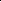 7Спортивная подготовка волейболистов включает следующие разделы:общая физическая подготовка;специальная физическая подготовка;техническая подготовка;тактическая подготовка;теоретическая подготовка;психологическая подготовка;медико-восстановительные мероприятия;технико-тактическая (интегральная) подготовка;участие в соревнованиях, тренерская и судейская практикаОбщий подход к распределению нагрузки различной направленности на всех этапах заключается в уменьшении количества часов, отводимых на общую физическую подготовку, увеличении количества часов на технико-тактическую (совместно техническо-тактическую), контрольные испытания, соревнования и восстановительные мероприятия. Соревновательная нагрузка постоянно нарастает.Соотношение объемов тренировочного процесса по видам спортивной подготовки представлено в таблице № 2.Участие спортсменов в тренировочных мероприятиях представлено в таблице №3 «Перечень тренировочных мероприятий»89ПЕРЕЧЕНЬ ТРЕНИРОВОЧНЫХ МЕРОПРИЯТИЙПланируемые показатели соревновательной деятельности представлены в таблице № 4.ПЛАНИРУЕМЫЕ ПОКАЗАТЕЛИ СОРЕВНОВАТЕЛЬНОЙ ДЕЯТЕЛЬНОСТИ ПО ВИДУ СПОРТА ВОЛЕЙБОЛ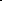 Система многолетней подготовки спортивного резерва и высококвалифицированных спортсменов требует четкого планирования и учета нагрузки. Эта нагрузка определяется средствами и методами, которые используют в процессе занятий.Нормативные требования к тренировочной нагрузке представлены в таблице № 5.НОРМАТИВЫ МАКСИМАЛЬНОГО ОБЪЕМА ТРЕНИРОВОЧНОЙНАГРУЗКИ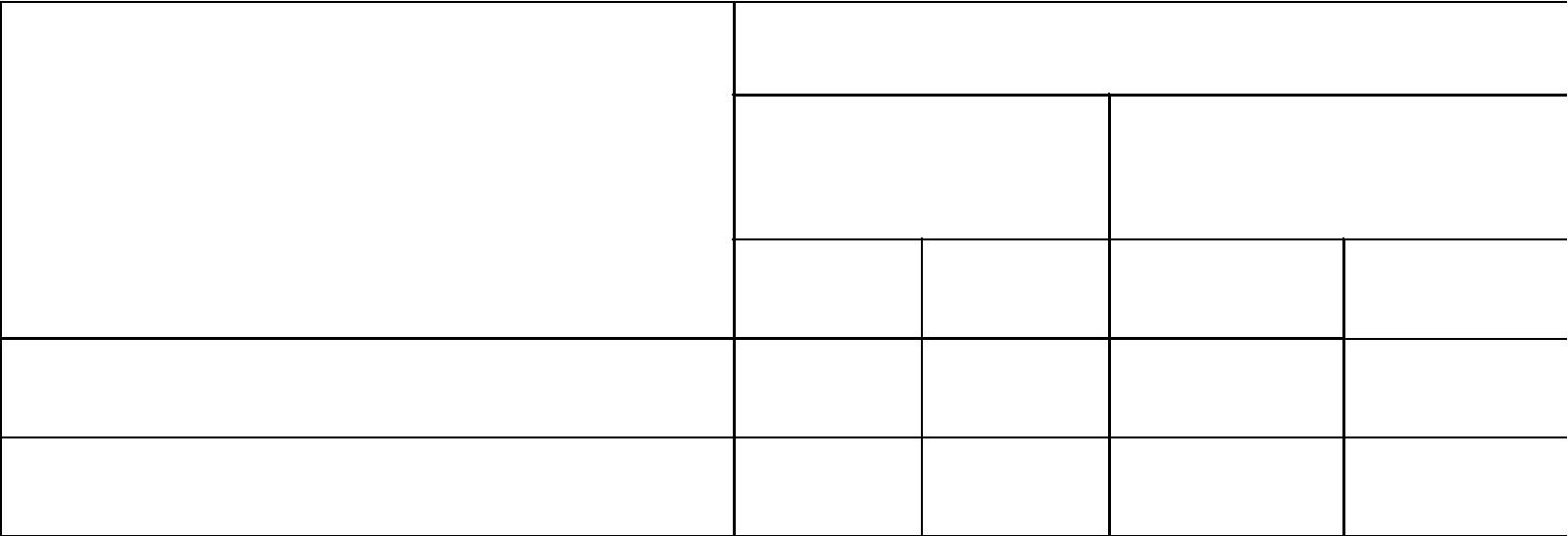 103. Методическая часть.ХАРАКТЕРИСТИКА СОДЕРЖАНИЯ ПРОГРАММЫМетодическая часть программы включает:рекомендации по проведению тренировочных занятий, а также требования к технике безопасности в условиях тренировочных занятий и соревнований;рекомендуемые объемы тренировочных и соревновательных нагрузок;рекомендации по планированию спортивных результатов;требования к организации и проведению врачебно-педагогического, психологического и биохимического контроля;программный материал для практических занятий по каждому этапу подготовки с разбивкой на периоды подготовки;рекомендации по организации психологической подготовки;планы применения восстановительных средств;планы антидопинговых мероприятий;планы инструкторской и судейской практики.ЭТАПЫ НАЧАЛЬНОЙ ПОДГОТОВКИ И ТРЕНИРОВОЧНЫЕ ЭТАПЫОРГАНИЗАЦИОННО-МЕТОДИЧЕСКИЕ УКАЗАНИЯЦель подготовки резервов высококвалифицированных волейболистов состоит в том, чтобы юные спортсмены при переходе в группы спортивного совершенствования, а впоследствии в команды высших разрядов по уровню подготовленности обладали потенциалом для достижения высоких спортивных результатов на соревнованиях высокого ранга, в сфере спорта высших достижений (клубные команды, молодежные и основные сборные страны).Содержание работы с юными волейболистами на всем многолетнем протяжении определяется тремя факторами: спецификой игры в волейбол, модельными требованиями квалифицированных волейболистов, возрастными особенностями и возможностями волейболистов 9-17 лет.Основное значение приобретает воспитательная работа по предупреждению негативных явлений, связанных с отбором и отчислением «неперспективных», форсированной подготовкой «на результат», симптомами «звездной болезни» и т.п. Специализированные занятия волейболом начинаются в 9-10 лет, в 16-17 лет девушки и юноши после прохождения курса обучения в Учреждении переходят в команды высших разрядов. Первых больших успехов в волейболе спортсмены достигают в 20-22 года (девушки несколько раньше, юноши позже). Наивысшие результаты показывают в возрасте 23-25 лет у женщин и 26-28 лет у мужчин. Стаж от начала занятий волейболом до достижения оптимальных возможностей (выполнения норматива мастера и мастера спорта международного класса) составляет 9-10 лет.Многолетний период подготовки юных спортсменов делится на этапы. Первый этап (начальной подготовки) предусматривает воспитаниеинтереса детей к спорту и приобщение их к волейболу; начальное обучение технике и тактике, правилам игры; развитие физических качеств в общем плане11с учетом специфики волейбола, воспитание умений соревноваться индивидуально (физическая и техническая подготовка) и коллективно (подвижные игры, мини-волейбол). Возраст 9-11 лет.Второй этап («начальной спортивной специализации») посвящен базовой технико- тактической и физической подготовке, в этот период осуществляются освоение основ техники и тактики (без акцента на специализацию по игровым функциям), воспитание соревновательных качеств применительно к волейболу. Возраст 12-14 лет.Третий этап («углубленной тренировки») направлен на специальную подготовку: технико-тактическую, физическую, интегральную, в том числе игровую, соревновательную, вводятся элементы специализации по игровым функциям (связующие, нападающие, либеро). Возраст 15-17 лет.Указанные возрастные границы в известной мере условны, основной показательуровень подготовленности и спортивный разряд. Поэтому спортсмены с учетом выполнения установленных требований переводятся на следующий этап или год обучения в более раннем возрасте.соответствии с основной направленностью этапов определяются задачи, осуществляются подбор средств, методов, тренировочных и соревновательных режимов, построение тренировки в годичном цикле и т.д. При этом необходимо ориентироваться на следующие положения:усиление индивидуальной работы по овладению техникой и совершенствование навыков выполнения технических приемов и их способов;увеличение объема индивидуальной тактической подготовки как важнейшего условия реализации технического потенциала отдельных волейболистов и команды в целом в рамках избранных систем игры и групповой тактики в нападении и защите;осуществление на высоком уровне интегральной подготовки посредством органической взаимосвязи технической, тактической и физической подготовки, умелого построения учебных и контрольных игр с целью решения основных задач по видам подготовки;повышение качества отбора детей с высоким уровнем развитияспособностей к волейболу и прохождение их через всю систему многолетней подготовки;- разработка эффективной системы оценки уровня спортивной подготовленности учащихся спортивных школ и качества работы как отдельных тренеров, так и спортивной школы в целом; основу этой оценки составляют прежде всего количественно-качественные показатели по видам подготовки, результаты участия в соревнованиях. Программа составлена из расчета, что ведущая тенденция многолетней тренировки - «обучающая» и конечная цель многолетнего процесса - это подготовка высококвалифицированных волейболистов, а не узконаправленная ежегодная подготовка юных спортсменов к очередным соревнованиям. Этот принцип положен в основу, как программирования процесса подготовки, так и12нормативных требований. Программа содержит материал планирования процесса многолетней подготовки волейболистов, дифференцированный по годам обучения; материал по основным компонентам многолетней подготовки: физической (общей и специальной), технической, тактической, интегральной, теоретической, психологической; по системе оценки уровня подготовленности юных волейболистов на основе конкретных количественных показателей по видам подготовки на всех этапах многолетнего тренировочного процесса, а также указания для работы по настоящей программе. Выполнение задач, поставленных перед спортивной школой (отделением) по волейболу, предусматривает:проведение практических и теоретических занятий;обязательное выполнение учебного плана, приемных, выпускных и переводных контрольных нормативов;регулярное участие в соревнованиях и проведение контрольных игр;осуществление восстановительно-профилактических мероприятий;просмотр учебных кинофильмов, видеозаписей соревнований квалифицированных волейболистов;прохождение инструкторской и судейской практики;создание условий для проведения регулярных круглогодичных занятий;обеспечение четкой, хорошо организованной системы отбора способных юных спортсменов;организацию систематической воспитательной работы, привитие юным спортсменам навыков спортивной этики, организованности, дисциплины, любви и преданности своему коллективу;четкую организацию учебно-воспитательного процесса, использование данных науки и передовой практики как важнейших условий совершенствования спортивного мастерства и волевых качеств учащихся;привлечение родительского актива к регулярному участию в организации воспитательной работы школы.Исходя из специфики волейбола, как вида спорта, в отдельный вид выделена интегральная подготовка, основная цель которой сводится к тому, чтобы научить учащихся реализовывать в игровых навыках тренировочные эффекты - результаты всех сторон тренировки.При определении тренировочных и соревновательных нагрузок, осуществлении развития физических качеств спортсменов, обучении их технике и тактике необходимо учитывать периоды полового созревания и сенситивные (чувствительные) фазы развития того или иного физического качества.Необходимо в сенситивные периоды акцентирование воздействовать на развитие соответствующих качеств. Однако нельзя забывать об «отстающих» качествах, их развитию также должно уделяться внимание, следует соблюдать соразмерность в развитии физических качеств, имеющих в основе своей разные физиологические механизмы (общая выносливость и скоростные качества, общая выносливость и сила). Подбор средств и объем общей физической подготовки для каждого занятия зависит от конкретных задач обучения на том13или ином этапе и от условий, в которых проводятся занятия. Так, на начальном этапе обучения (9-11 лет), когда эффективность средств волейбола еще незначительна (малая физическая нагрузка в упражнениях по технике и в двусторонней игре), объем подготовки доходит до 50 % времени, отводимого на занятия. Периодически целесообразно выделять отдельные занятия на общую физическую подготовку. В этом случае в подготовительной части изучается техника, например, легкоатлетических упражнений, баскетбола, проводятся подвижные игры, игра в баскетбол или ручной мяч и т.д. Большое внимание уделяется подготовке к сдаче нормативов, установленных для данной учебной группы.Специальная физическая подготовка непосредственно связана с обучением юных спортсменов технике и тактике волейбола. Основным средством ее (кроме средств волейбола) являются специальные упражнения (подготовительные). Особенно большую роль играют эти упражнения на начальном этапе обучения.Подготовительные упражнения развивают качества, необходимые для овладения техникой и тактикой игры: силу кистей рук, силу и быстроту сокращения мышц, участвующих в выполнении технических приемов, прыгучесть, быстроту реакции и ориентировки, умение пользоваться боковым зрением, быстроту перемещений в ответных действиях на сигналы, специальную выносливость (прыжковую, скоростную, к скоростно-силовым усилиям), прыжковую ловкость и специальную гибкость. Среди средств физической подготовки значительное место занимают упражнения с предметами: набивными, баскетбольными, теннисными, хоккейными мячами; со скакалкой, резиновыми амортизаторами; гантелями; с различными специальными приспособлениями, тренажерами. Вес набивного мяча в подготовительных упражнениях для юношей 9-14 лет и девушек 9-16 лет 1-2 кг, для юношей 15 лет до 3 кг. В упражнениях, подготавливающих к подачам и нападающим ударам, вес мяча 1 кг. Для юных волейболистов 14-16 лет вес гантелей 0,5-1 кг. В качестве амортизаторов используются медицинские резиновые бинты или другая резина. Упражнения с амортизатором применяются с 13 лет. Систематическое применение разнообразных подводящих упражнений составляет отличительную особенность обучения детей технике игры. Особое место среди них занимают упражнения на тренажерах и со специальными приспособлениями.Экспериментальные исследования показали, что их применение ускоряет процесс овладения рациональной техникой, что исключает в дальнейшем трудоемкую работу по исправлению у занимающихся ошибок. При современных требованиях к подготовке квалифицированных волейболистов без определенного минимума специального оборудования решение этой задачи невозможно.Формирование тактических умений начинается с развития у учащихся быстроты реакции и ориентировки, сообразительности, а также умений, специфических для игровой деятельности. Сюда относится:14умение принять правильное решение и быстро выполнять его в различных играх;умение взаимодействовать с другими игроками, чтобы добитьсяпобеды над соперником;умение наблюдать и быстро выполнять ответные действия и т.д.; По мере изучения технических приемов волейбола учащиеся изучают тактические действия, связанные с этими приемами.Большое место в подготовке волейболистов занимает интегральная подготовка, в программе она выделена в самостоятельный раздел. Основу интегральной подготовки составляют упражнения, при помощи которых в единстве решаются вопросы физической и технической подготовки (развитие качеств в рамках структуры приема, развитие специальных физических качеств посредством многократного выполнения приемов); технической и тактической подготовки (совершенствование приемов в рамках тактический действий, а также посредством многократного выполнения тактических действий - индивидуальных, групповых, командных в нападении и защите); переключения в выполнении технических приемов и тактических действий - отдельно в нападении, защите и сочетание нападающих и защитных действий.Учебные игры, контрольные игры и соревнования по волейболу служат высшей формой интегральной подготовки. В систему многолетней подготовки спортсменов органически входят спортивные соревнования, при этом они являются не только непосредственной целью тренировки, но и эффективным средством специальной подготовки.настоящее время в спорте трудно добиться успехов только за счет тренировочного процесса, наращивания объема и интенсивности тренировочных нагрузок. Регулярное участие в соревнованиях рассматривается как обязательное условие для того, чтобы спортсмен приобретал и развивал необходимые «соревновательные» качества, волю к победе, повышал надежность игровых навыков и тактическое мастерство. Соревнования имеютопределенную специфику, поэтому воспитать необходимые специализированные качества и навыки можно только через соревнования. Соревновательная подготовка имеет целью научить игроков, в полной мере используя свои физические кондиции, уверенно применять изученные технические приемы и тактические действия в сложных условиях соревновательной деятельности. Этому способствует индивидуальная подготовка в процессе соревнований по физической, технической, игровой подготовке. Соревнования по физической, технической, интегральной подготовке регулярно проводят па тренировочных занятиях, используя игровой и соревновательный методы, применяя тестирующие упражнения. Во время их выполнения фиксируется показательный результат. Используются часы, предназначенные на контрольные испытания, и часы на интегральную подготовку. В спортивной школе и в масштабах города, области целесообразно проводить соревнования по волейболу уменьшенными составами. Такие соревнования в сочетании с соревнованиями по физической и технической подготовке совершенствуют соревновательные качества, которые затем15проявляются в коллективных действиях в игре в волейбол полными составами. Для юных волейболистов 10-12 лет проводят соревнования по мини-волейболу,также соревнования по волейболу неполными составами (2x2, 3x3, 4x4) с использованием освоенных технических приемов. Для волейболистов тренировочного этапа проводятся такие же соревнования, только увеличиваются границы площадки до нормальных размеров. В положении о соревнованиях следует оговорить определенные моменты: игра только в три касания (команда старших в игре с младшими); игра с помощниками («обслугой»); организуя нападающие действия, выполнять только «обманы» при условии обязательного блока и т.п. Рекомендуется практиковать комплексный зачет: учитывать результаты соревнований по физической, технической, игровой подготовке. Недооценка, а нередко и недопонимание сущности такой соревновательной подготовки существенно снижают эффективность подготовки юных волейболистов.Соревнования по технической подготовке Этап начальной подготовки.1. Вторая передача на точность из зоны 3 в зону 4.2. Передача сверху у стены, стоя и сидя (чередования).3. Подача нижняя прямая на точность.4. Первая передача (прием) на точность из зоны6 в зону 3. Учебно-тренировочный этап.1. Вторая передача па точность из зоны 2 в зону 4.2. Подача верхняя прямая на точность.3. Подача в прыжке на точность (в правую и левую половины площадки).4. Прием подачи и первая передача из глубины площадки в зону 2.5. Нападающий удар прямой:- из зоны 4 в зоны 4 и 5 с высоких и средних передач; - из зоны 3 в зоны 4 и 5; - из зоны 2 в зоны 1 и 2.6. Нападающий удар с переводом из зоны 4 в зону 1, из зоны 2 в зону 5.7. Одиночное блокирование прямого удара по ходу.Соревнования по физической подготовке Этапы начальной подготовки и тренировочный.Бег 30м.Бег с изменением направления (5x6 м).Прыжок в длину с места.Метание набивного мяча из-за головы двумя руками.Бег 92 м с изменением направления («елочка»).Прыжок вверх с места, отталкиваясь двумя ногами.Соревнования по игровой подготовкеЭтап начальной подготовки.Мини-волейбол (по специальным правилам).Волейбол  2x2,  3x3,  4x4,6x6.	Тренировочный	этап.Волейбол 2x2, 3x3, 4x4, 6x6.16этапах начальной подготовки (9-11 лет) проводятся соревнования по мини-волейболу, товарищеские (контрольные) игры, соревнования по технической и специальной физической подготовке, по волейболу уменьшенными составами.число игр для занимающихся 15-16 лет входят контрольные игры всероссийского и федерального масштаба, календарные игры с 12-14 лет должны быть городского и областного масштаба. Должны войти в традицию встречи спортивных школ командами различного возраста - от 12 до 16 лет.Для лучшего и более быстрого усвоения материала занимающимся даются индивидуальные домашние задания по физической, технической, тактической подготовке и правилам игры.По физической подготовке - упражнения для развития силы рук, туловища, ног (упоры, наклоны, приседания, упражнения с предметами и т.д.), Для развития прыгучести (прыжки, напрыгивания, упражнения со скакалками и т.п.). По технической подготовке - подводящие упражнения, упражнения с мячами (теннисными, резиновыми, волейбольными).По тактической подготовке - изучение и анализ тактики сильнейших команд, тактики по игровым функциям, решение тактических задач.Начиная с 15-16-летиего возраста, занимающиеся ведут дневник, в котором фиксируют содержание проделанной работы и другие вопросы. По усмотрению тренера должны проводиться занятия по совершенствованию техники и тактики игры по индивидуальным планам, а также занятия, посвященные только учебным играм («игровые тренировки»). Занимающиеся сами выбирают приемы и упражнения, а тренер должен организовать занятия так, чтобы выполнение одного упражнения не мешало выполнению других. Например, одни совершенствуют способы нападающих ударов через сетку. На этой же стороне, откуда выполняются удары, игроки упражняются в передачахпарах, тройках, в передачах у стены, в защите, в ударах у стены и т.п. На противоположной стороне игроки могут упражняться в блокировании, страховке, в защите от ударов через сетку и т.п.Инструкторская и судейская практика проводится на тренировочном этапе. Привитие инструкторских и судейских навыков осуществляется в процессе тренировочных занятий, а также па отдельных («специальных») занятиях. При написании программы учитывались следующие методические положения:1) строгая преемственность задач, средств и методов тренировки юных волейболистов 9-16 лет;2) неуклонное возрастание объема средств технико-тактической, общей и специальной физической подготовки, соотношение между которыми постепенно изменяется: из года в год увеличивается удельный вес объема технико-тактической подготовки и СФП (по отношению к общему объему тренировочных нагрузок) и соответственно уменьшается удельный вес ОФП; 3) непрерывное совершенствование спортивной техники и тактики;17неуклонное соблюдение принципа постепенности применения тренировочных и соревновательных нагрузок в процессе многолетней тренировки юных спортсменов;учет при планировании тренировочных и соревновательных нагрузок периодов полового созревания;осуществление как одновременного развития физических качеств спортсменов на всех этапах многолетней подготовки, так и преимущественного развития отдельных физических качеств в наиболее благоприятные возрастные периоды.УЧЕБНЫЙ ПЛАНучебном плане отражены основные задачи и направленность работы по этапам многолетней подготовки юных волейболистов. Учитывается режим тренировочной работы в неделю с расчетом на 52 недели: 46 недель занятий непосредственно в условиях спортивной школы (в учебном году) и 6 недель для тренировки в спортивно-оздоровительном лагере и по индивидуальным планам учащихся на период их активного отдыха. С увеличением общего годового объема часов увеличивается удельный вес (доля) нагрузок на технико-тактическую, специальную физическую и интегральную подготовку.Распределение времени в учебном плане на основные разделы тренировки по годам обучения осуществляется в соответствии с конкретными задачами многолетней подготовки. В каждом этапе поставлены задачи с учетом возраста занимающихся и их возможностей, требований подготовки в перспективе волейболистов высокого класса для команд высших разрядов.Этап начальной подготовки.Основной принцип тренировочной работы - универсальность подготовкиучащихся.Задачи:18укрепление здоровья и содействие правильному физическому развитию и разносторонней физической подготовленности, укрепление опорно-двигательного аппарата, развитие быстроты, ловкости, гибкости;обучение основам техники перемещений и стоек, приему и передаче мяча;начальное обучение тактическим действиям, привитие стойкого интереса к занятиям волейболом, приучение к игровой обстановке;подготовка к выполнению нормативных требований по видам подготовки.Тренировочный этап.Основной принцип тренировочной работы - универсальность подготовки с элементами игровой специализации (по функциям).Задачи:укрепление здоровья и закаливание организма занимающихся, содействие правильному физическому развитию;повышение уровня общей физической подготовленности, развитие специальных физических способностей, необходимых при совершенствовании техники и тактики;прочное овладение основами техники и тактики волейбола;приучение к соревновательным условиям;определение каждому занимающемуся игровой функции в команде и с учетом этого индивидуализация видов подготовки;обучение навыкам ведения дневника, системам записи игр и анализу полученных данных;приобретение навыков в организации и проведении соревнований по волейболу, судейства, учебно-тренировочных занятий;ПЕДАГОГИЧЕСКИЙ И ВРАЧЕБНЫЙ КОНТРОЛЬОсновная цель педагогического и врачебного контроля - всемерное содействие положительному влиянию спорта на состояние здоровья, физическое развитие и подготовленность занимающихся. Углубленные медицинские обследования проводятся:предварительное - при поступлении в спортивную школу и периодические (этапный контроль) - два раза в год.Особое внимание при врачебном контроле занимающихся обращается на состояние здоровья и функциональные системы организма.При контроле состояния здоровья решаются следующие задачи:возможность по состоянию здоровья начать или продолжить занятия видом спорта (волейболом);выявление у данного занимающегося в момент обследования противопоказаний к занятиям волейболом и необходимости коррекции тренировочной или соревновательной деятельности, а также необходимость медицинской или физической реабилитации;отвечают ли условия занятий и образ жизни занимающихся (помещение, одежда, оборудование, питание), учебный режим и условия отдыха основным гигиеническим нормам и требованиям.19При контроле за функциональным состоянием организма занимающихся решаются следующие вопросы:отвечают ли их функциональные возможности в настоящее время и в перспективе требованиям волейбола и соответствует ли функциональный потенциал юного спортсмена планируемым спортивным результатам (выносятся следующие заключения: «соответствует/не соответствует», «проблематичен», «требует дальнейших наблюдений»);соответствие уровня функционального состояния организма модельному на данном этапе спортивной подготовки;соответствуют ли тренировочные и соревновательные нагрузки возможностям функционального состояния организма юного спортсмена.Оперативный контроль осуществляется путем педагогических и врачебных наблюдений на тренировочных занятиях. При этом решаются следующие задачи:выявление начальных стадий заболеваний (скрытой патологии), проявляющихся только при значительных тренировочных и соревновательных нагрузках;оценка функционального состояния организма по переносимости нагрузок;оценка гигиенических условий занятий (характеристика помещений для тренировок, спортивной одежды и обуви);соответствие методики занятий гигиеническим требованиям (разминка, восстановительные средства на тренировках, соревнованиях, заключительная часть тренировочного занятия).При проведении оперативного контроля выявляются также перенапряжения, заболевания, производится оценка функционального состояния спортсмена после тренировки, соревнований. При признаках перетренировки производится углубленное медицинское обследование с использованием лабораторных методов исследования, регистрируется электрокардиограмма. Анализ результатов контроля позволяет сформулировать заключение о прерывании, прекращении или коррекции тренировочного процесса, проведения мероприятий по оздоровлению тренировочной среды, необходимости медицинской реабилитации спортсменов. Для участия в соревнованиях по волейболу требуется обязательный медосмотр в начале календарных игр на срок 4-6 месяцев. В соревнованиях новички могут участвовать только после 1-1,5 лет регулярных занятий. Перед соревнованиями врачебное обследование юных спортсменов включает осмотр, регистрацию электрокардиограммы, использование функциональных проб исследования системы кровообращения с целью оценки функционального потенциала спортсменов и эффективности их использования в соревновательной деятельности. Интерпретация, заключение:1) о возможности занятий волейболом по состоянию здоровья;2) о коррекции соревновательных и тренировочных нагрузок, лечебно-реабилитационных мероприятий;3) о соответствии функционального потенциала возможностям высоких достижений в волейболе;20о соответствии антропоморфологических параметров требованиям волейбола;о соответствии фактического и модельного уровней функционального состояния и рекомендации по коррекции тренировочных и соревновательных нагрузок.Оперативный контроль, врачебно-педагогические наблюдения.Задачи: выявление начальных стадий заболеваний, перенапряжений. Оценка функционального состояния по реакции на тренировочные и соревновательные нагрузки. Обследование гигиенических условий тренировок (помещение, состояние воздушной среды, одежда, обувь). Соответствие методики занятий гигиеническим требованиям (разминка, заключительная часть, восстановительные средства).ТЕОРЕТИЧЕСКАЯПОДГОТОВКАЭтап начальнойподготовкиФизическая культура и спорт в России. Задачи физической культуры и спорта, их оздоровительное и воспитательное значение. Характеристика волейбола.Сведения о строении и функциях организма человека. Костная и мышечная системы, связочный аппарат, сердечнососудистая и дыхательная системы человека.Влияние физических упражнений на организм человека. Влияние физических упражнений на увеличение мышечной массы, работоспособность мышц и подвижность суставов, развитие сердечнососудистой и дыхательной систем.Гигиена, врачебный контроль и самоконтроль. Гигиенические требования к местам физкультурно-спортивных занятий. Понятие о травмах и их предупреждении. Первая помощь при ушибах, растяжении связок. Общие гигиенические требования к занимающимся волейболом. Общий режим дня. Гигиенические требования к инвентарю, спортивной одежде и обуви.Правила игры в волейбол. Состав команды. Расстановка и переход игроков. Костюм игроков. Начало игры и подача. Перемена подачи. Удары по мячу. Выход мяча из игры. Счет и результат игры. Права и обязанности игроков. Состав команды, замена игроков. Упрощенные правила игры. Судейская терминология.Места занятий и инвентарь. Площадка для игры в волейбол в спортивном зале, на открытом воздухе. Оборудование и инвентарь для игры в волейбол в спортивном зале и на открытом воздухе. Сетка и мяч. Уход за инвентарем. Оборудование мест занятий в закрытом зале и на открытой площадке.Тренировочный этапФизическая культура и спорт в России. Формы занятий физическими упражнениями детей школьного возраста. Массовый народный характер спорта в нашей стране. Почетные спортивные звания и спортивные разряды, установленные в России. Усиление роли и значения физической культуры в21повышении уровня общей культуры и продлении творческого долголетия людей. Важнейшие постановления Правительства по вопросам развития физической культуры и спорта в стране и роста достижений российских спортсменов в борьбе за завоевание передовых позиций в мировом спорте.Состояние и развитие волейбола. Развитие волейбола среди школьников. Соревнования по волейболу для школьников. Оздоровительная и прикладная направленность волейбола. История возникновения волейбола. Развитие волейбола в России. Международные юношеские соревнования по волейболу. Характеристика сильнейших команд по волейболу в нашей стране и за рубежом. Международные соревнования по волейболу.Сведения о строении и функциях организма человека. Органы пищеварения и обмен веществ. Органы выделения. Общие понятия о строении организма человека, взаимодействие органов и систем. Работоспособность мышц и подвижность суставов. Понятие о спортивной работоспособности, функциональных возможностях человека при занятиях спортом. Влияние физических упражнений на работоспособность мышц, на развитие сердечнососудистой системы. Основные требования к дозировке тренировочной нагрузки в зависимости от возраста, пола и уровня физической подготовленности спортсмена: рациональное сочетание работы и отдыха. Понятие об утомляемости и восстановлении энергетических затрат в процессе занятий спортом.Гигиена, врачебный контроль и самоконтроль. Общие санитарно-гигиенические требования к занятиям волейболом. Использование естественных факторов природы (солнца, воздуха и воды) в целях закаливания организма. Меры общественной иличной санитарно-гигиенической профилактики. Режим дня. Режим питания. Понятие о тренировке и «спортивной форме». Значение массажа и самомассажа. Ушибы, растяжения, разрывы мышц, связок и сухожилий. Кровотечения, их виды и меры остановки. Учет объективных и субъективных показателей спортсмена (вес, динамометрия, спирометрия, пульс, сон, аппетит, работоспособность, общее состояние и самочувствие). Дневник самоконтроля спортсмена. Действие высокой температуры, ознобление, обморожение. Доврачебная помощь пострадавшим, способы остановки кровотечений, перевязки. Массаж как средство восстановления, понятие о методике его применения. Врачебный контроль и самоконтроль врача и спортсмена. Основы спортивного массажа. Общие понятия о спортивном массаже, основные приемы массажа, массаж перед тренировочным занятием и соревнованием, во время и после соревнований. Доврачебная помощь пострадавшим, приемы искусственного дыхания, их транспортировка.Нагрузка и отдых как взаимосвязанные компоненты процесса упражнения. Характеристика нагрузки в волейболе. Соревновательные и тренировочные нагрузки. Основные компоненты нагрузки.Правила соревнований, их организация и проведение. Роль соревнований в спортивной подготовке юных волейболистов. Виды соревнований. Положение о соревнованиях. Способы проведения соревнований: круговой, с выбыванием,22смешанный. Подготовка мест для соревнований. Обязанности судей. Содержание работы главной судейской коллегии. Методика судейства. Документация при проведении соревнований. Содержание работы главной судейской коллегии. Методика судейства.Основы техники и тактики игры в волейбол. Понятие о технике игры. Характеристика приемов игры. Понятие о тактике игры. Характеристика тактических действий. Анализ технических приемов и тактических действий в нападении и защите. Единство техники и тактики игры. Классификация техники и тактики игры в волейбол.Основы методики обучения волейболу. Понятие об обучении технике и тактике игры. Характеристика средств, применяемых в тренировке. Классификация упражнений, применяемых в тренировочном процессе по волейболу. Обучение и тренировка как единый процесс формирования и совершенствования двигательных навыков, физических и волевых качеств. Важность соблюдения режима.Планирование и контроль учебно-тренировочного процесса. Наблюдение на соревнованиях. Контрольные испытания. Индивидуальный план тренировки. Урок как основная форма организации и проведения занятий, организация учащихся.Оборудование и инвентарь. Тренажерные устройства для обучения технике игры. Изготовление специального оборудования для занятий волейболом (держатели мяча, мяч на амортизаторах, приспособления для развития прыгучести, дополнительные сетки и т.д.). Роль и место специального оборудования в повышении эффективности тренировочного процесса по волейболу. Технические средства, применяемые при обучении игре.11. Установка игрокам перед соревнованиями и разбор проведенных игр. Установка на предстоящую игру (на макете). Характеристика команды соперника. Тактический план игры команды и задания отдельным игрокам. Разбор проведенной игры. Выполнение тактического плана. Общая оценка игрыдействий отдельных игроков. Выводы по игре. Системы записи игр по технике, тактике и анализ полученных данных.ВОСПИТАТЕЛЬНАЯ РАБОТАВоспитательная работа предполагает тесное единство нравственного, умственного, эстетического и трудового воспитания с учетом особенностей физкультурно- спортивной, соревновательно-тренировочной деятельности, особенностей их влияния на личность молодого человека, задач этапа начальной подготовки и учебно- тренировочного этапа. Воспитательное воздействие органически входит в тренировочно-соревновательную деятельность и жизнь спортивной школы. Важнейшим условием успешного осуществления воспитательной работы с юными спортсменами является единство воспитательных действий. Направленное формирование личности юного спортсмена - итог комплексного влияния многих факторов социальной системы воспитания, в том числе семьи, школы, основного коллектива, членом которого является спортсмен, педагога, других лиц и организаций, осуществляющих воспитательные функции.23работе с юными спортсменами применяется широкий круг средств и методов воспитания. В качестве средств используются тренировочные занятия, спортивные соревнования, беседы, собрания, кинофильмы, наглядные пособия, произведения искусства, общественно полезный труд, общественная деятельность. В качестве методов нравственного воспитания применяются формирование нравственного сознания (нравственное просвещение) и общественного поведения, использование положительного примера, стимулирование положительных действий (поощрение), предупреждение и обсуждение отрицательных действий (наказание). Важнейшим фактором воспитания юных спортсменов, условием формирования личности спортсмена является спортивный коллектив. Юные спортсмены выполняют разнообразные общественные поручения, работают на общественных началах в качестве инструкторов, судей, членов бюро секций, что служит хорошей школой положительного нравственного опыта.Эффективность воспитательной работы во многом зависит от активности спортсмена. Принятие личных комплексных планов, в которых учащиеся формулируют поставленные перед собой задачи, повышает чувство ответственности за свою учебу и спортивные достижения. При решении задач по сплочению спортивного коллектива и воспитанию чувства коллективизма целесообразно использовать выпуск стенных газет, спортивных листков, проводить походы, тематические вечера, вечера отдыха и праздники, конкурсы самодеятельности. Важным условием успешных воспитательных воздействий в коллективе является формирование и поддержание положительных традиций. Традиционным, например, должно быть обсуждение в коллективе поведения спортсмена. Осуждение или похвала коллектива - одно из наиболее сильных воздействий на психику человека. Как правило, коллективно должны обсуждаться только аморальные поступки, если индивидуальная воспитательная работа тренера при этом не достигает цели. Традиционным в коллективе должно быть принятие решений об официальном одобрении, награждение спортсменов призами, премиями. Вопрос о награждении не должен решаться одним тренером без обсуждения в коллективе. Такой подход укрепляет веру в справедливость спортивного коллективизма, в дружбу и товарищество, развивает чувство ответственности перед коллективом. Инициатива в реализации нравственного воспитания юных спортсменов принадлежит тренеру. Успешно выполнить задачи воспитания детей и молодежи может только тренер, владеющий профессиональным мастерством, глубоко усвоивший нравственные принципы, умеющий словом, делом и личным примером увлечь за собой своих воспитанников. Использование тренером принципа воспитывающего обучения облегчает решение сложных воспитательных задач, реализация этого принципа проводится по следующим направлениям:-воспитание в процессе тренировочных занятий;-создание благоприятной обстановки, положительно влияющей на воспитательный процесс (место проведения занятий, спортинвентарь, одежда, личные качества и поведение тренера и т.п.);24-сочетание воспитательного воздействия в процессе тренировки с планом воспитательных мероприятий, проводимых в группе и с занимающимися своей спортшколы.Эффект воспитательного воздействия снижается из-за отсутствия единых педагогических требований, единой системы планирования воспитательной работы, контроля за воспитательной работой, из-за отсутствия индивидуальных характеристик юных спортсменов и систематического учета воспитательного эффекта. В воспитательной работе тренера необходима гибкая и многообразная система воздействий. Выполнение требований должно правильно оцениваться тренером с учетом возрастно -половых и индивидуальных особенностей спортсмена, поощряться или осуждаться. В решении задач воспитательной работы важное место занимает самовоспитание юного спортсмена. В процессе самовоспитания всегда имеет место самонаблюдение, которое осуществляется в единстве с самоанализом и обобщением данных самонаблюдения. Самоанализ завершается самооценкой личности. Самовоспитание включает принятие самообязательств с целью активизировать себя и определять комплекс качеств и свойств, подлежащих исправлению или совершенствованию. Спортсмен воспитывает в себе чувство патриотизма, доброту, честность, широту, глубину, критичность, остроту ума, целеустремленность, смелость, решительность и другие качества.Особенно важное значение имеет самовоспитание волевых качеств личности. Средствами и методами самовоспитания могут быть все формы активности спортсмена по преодолению трудностей, связанные с внешне выраженной самомобилизацией и с внутренними самоограничениями.Воспитание «бойцовских качеств», формирование спортивного характера осуществляется в процессе многолетней работы с юными спортсменами и является составной частью воспитательной работы. Эти качества проявляются в экстремальных условиях спортивных соревнований. Чаще всего победы на Олимпийских играх и чемпионатах мира добиваются спортсмены, обладающие волей, настойчивостью и целеустремленностью. Воспитание волевых качеств поэтому занимает существенное место в тренировке и соревнованиях.процессе спортивных занятий с юными спортсменами важное значение приобретает интеллектуальное воспитание, основными задачами которого являются:-овладение учащимися специальными знаниями в области теории и методики тренировки, гигиены и других дисциплин; -умения объективно анализировать приобретаемый опыт тренировки и выступлений в соревнованиях;-развитие познавательной активности, творческих проявлений в спортивной деятельности.Интеллектуальное воспитание юного спортсмена обеспечивается главным образом в формах, характерных для умственного образования и самообразования: лекции, семинары, самостоятельная работа с литературой, документами, протоколами, кино-, фото-, видеоматериалами. Умственному развитию спортсменов способствует совместная работа с тренером по25разработке и уточнению перспективных и других планов спортивной подготовки, включение в тренировочный процесс систематических заданий на дом.При планировании воспитательной работы необходимо:-определить цель и избрать комплекс средств и методов, ведущих к еедостижению;-рассчитать время, необходимое для их использования;-разработать тематическую последовательность воспитательных воздействий наспортсменов в отдельных тренировочных занятиях, соревнованиях, распорядкежизни юного спортсмена;-определить методическую последовательность воспитательных воздействий(содержание бесед, требований, указаний, подбор упражнений и т.п.).ПСИХОЛОГИЧЕСКАЯ ПОДГОТОВКАПсихологическая подготовка подразделяется на общую и к конкретному соревнованию. Каждый раздел психологической подготовки имеет специфические задачи, решение которых требует комплексного подхода.Общая психологическая подготовка осуществляется в единстве с физической, технической и тактической подготовкой на протяжении всего многолетнего периода спортивной подготовки, в ее задачи входит:1) воспитание высоконравственной личности спортсмена;2) развитие процессов восприятия;3) развитие внимания: объема, интенсивности, устойчивости, распределения и переключения;4) развитие тактического мышления, памяти, представления и воображения;5) развитие способности управлять своими эмоциями;6) развитие волевых качеств.Воспитание личности спортсмена и формирование спортивного коллектива. В процессе тренировочной работы не только готовят высококвалифицированного волейболиста в плане его физической, технико-тактической подготовленности, но и воспитывают его характер, нравственные качества, идейную убежденность, коллективизм, разносторонние интересы, мотивацию положительного отношения к спорту и другие качества личности. Важным фактором развития личности служит самовоспитание, организация которого должна направляться тренером. Особенности формирования моральных черт и качеств личности волейболистов и их проявления находятся в тесной связи с коллективным характером этого вида спорта. Многое зависит от состава коллектива, какие в нем преобладают традиции, взаимоотношения и связи. Решение данной задачи органически связано с воспитательной работой.Развитие процессов восприятия.Специфика волейбола требует совершенствования умения пользоваться периферическим зрением, развития глубинного зрения (глазомера), точности восприятия движений, специализированных восприятий.Точность глазомера и периферическое зрение находятся в прямой зависимости от состояния тренированности: в состоянии спортивной формы точность26глазомера у волейболистов выше, перерыв в занятиях (2-3 недели) приводит к его ухудшению. При проведении упражнений на развитие данных зрительных восприятий важное значение имеет освещение и влияние цвета. Лучше других воспринимается белый цвет, затем желтый и зеленый. При длительном восприятии темных цветов (красного, фиолетового, синего) утомление наступает быстрее. Для развития периферического зрения полезны такие упражнения: -ведение, броски и ловля мяча под контролем только периферического зрения; -упражнения в передачах - смотреть на одного партнера, а передачу делать другому; -во время передач или нападающего удара контролировать мяч то нейтральным, то периферическим зрением, в парах, тройках - двумя, тремя мячами со смещением вправо, влево, вперед, назад.При развитии точности глазомера, «чувства дистанции» главное требование - варьирование дистанции при приеме мяча, при передачах, подачах, различных бросках, нападающих ударах и т.д. Для этого надо больше проводить передачи па разное расстояние с разной скоростью и траекторией; подачи мяча в цель различными способами и с различного расстояния; нападающие удары по сигналу тренера в различные зоны площадки. Волейболист должен постоянно приучать себя следить за изменениями дистанции.Игра в волейбол требует от каждого спортсмена максимальной скорости реагирования, выбора ответного действия. У волейболистов время сложной реакции отражает состояние их тренированности. В состоянии спортивной формы уменьшается время реагирования и точность реакции становится стабильной, что говорит о высокой игровой надежности.Путем подбора специальных упражнений и в процессе игры надо стремиться развивать у волейболистов комплексные специализированные восприятия: «чувство мяча», «чувство сетки», «чувство площадки», «чувство времени».3. Развитие внимания.Успешность технических и тактических действий волейболистов зависит от уровня развития объема, интенсивности, устойчивости, распределения и переключения внимания. Надо научить юных волейболистов быть внимательными в разнообразных условиях, создавать такие условия, в которых необходимо одновременно воспринять несколько динамических или статических объектов (до 6); развитие интенсивности и устойчивости внимания человека в определенной степени связано с развитием его волевых качеств. Для распределения и переключения внимания полезны упражнения с несколькими мячами и различными перемещениями; упражнения, где требуется быстрое переключение внимания с объекта на объект, с одного действия на другое; развивать умение выделять наиболее важные объекты и второстепенные.Развитие тактического мышления, памяти, представления и воображения. У волейболистов необходимо развивать:-наблюдательность - умение быстро и правильно ориентироваться в сложной игровой обстановке; -сообразительность - умение быстро и правильно оценивать сложившиеся ситуации, учитывать их последствия;27-инициативность - умение быстро и самостоятельно определять тактические замыслы соперника и предвидеть результаты как его, так и своих действий.5. Развитие способности управлять эмоциями.Эмоциональные состояния оказывают большое влияние на активность волейболистов, как в процессе учебно-тренировочных занятий, так и на эффективность соревновательной деятельности. Обучение юных волейболистов приемам саморегуляции эмоциональных состояний требует систематических занятий, чтобы учащийся полностью овладел этими приемами в процессе тренировочной и соревновательной деятельности.6. Воспитание волевых качеств.Воспитание волевых качеств - важное условие преодоления трудностей, с которыми сталкивается спортсмен в процессе тренировочно-соревновательной деятельности. Существует два вида трудностей - объективные и субъективные. Объективные трудности - это трудности, обусловленные особенностями игры в волейбол, а субъективные - особенностями личности спортсмена.Основные волевые качества, которыми должен обладать волейболист - это целеустремленность и настойчивость, выдержка и самообладание, решительность и смелость, инициативность и дисциплинированность.Целеустремленность и настойчивость выражаются в ясном осознании целейзадач, стоящих перед занимающимися, активном и неуклонном стремлении к повышению спортивного мастерства, в трудолюбии.Выдержка и самообладание выражаются в преодолении отрицательных, неблагоприятных эмоциональных состояний (чрезмерная возбудимость, растерянность, подавленность и т.п.), в преодолении нарастающего утомления.Решительность и смелость выражаются в способности своевременно находить и принимать обдуманные решения в ответственные моменты игры и без колебания приводить их в исполнение. Применять упражнения, выполнение которых связано с известным риском и требующие преодоления чувства боязни, колебания.Инициативность и дисциплинированность выражаются в способности спортсмена вносить в игру творчество, не поддаваться влиянию других людей и их действий. Игрок, обладающий инициативностью, является организатором, ведет за собой команду. А дисциплинированность выражается в умении игрока подчинить свои действия задачам коллектива, плану действия всей команды. Эффективным средством воспитания инициативности являются двусторонние игры, проводимые со специальными заданиями и в условиях, требующих от игроков максимального проявления инициативности. Воспитание дисциплинированности достигается всей организацией процесса обучения и тренировки. В воспитании дисциплинированности особую роль играет коллектив и тренер. Тренер должен быть образцом дисциплинированности и организованности.2.Психологическая подготовка к конкретным соревнованиям (игре) состоит в следующем:1) осознание игроками задач на предстоящую игру;28изучение конкретных условий предстоящих соревнований (время и место игр, освещенность, температура и т.п.);изучение сильных и слабых сторон соперника и подготовка к действиям с учетом этих особенностей;осознание и оценка своих собственных возможностей в настоящий момент;преодоление отрицательных эмоций, вызванных предстоящей игрой;формирование твердой уверенности в своих силах и возможностях в выполнении поставленных задач в предстоящей игре.Каждый волейболист испытывает перед игрой, да и во время игры сложные эмоционально-волевые состояния, которые определяются перестройкой психологических и физиологических процессов в организме. Одни волейболисты испытывают эмоциональный подъем, уверенность в своих силах. Это повышает готовность организма к выполнению предстоящих спортивных действий. У других игроков возникает перевозбуждение или апатия, неуверенность, боязнь поражения - все это ухудшает готовность организма, снижает возможности спортсмена. Одни волейболисты в процессе тренировки демонстрируют высокое мастерство, а во время игры их порой трудно узнать.Различают четыре вида эмоциональных, предсоревновательных состояний:состояние боевой готовности;предсоревновательная лихорадка;предсоревновательная апатия;состояние самоуспокоенности.Состояние боевой готовности является самым благоприятным и характеризует высокую степень готовности спортсменов к игре. Для данного состояния характерны следующие особенности: общий эмоциональный подъем, бодрость, воодушевление, внутренняя собранность и сосредоточенность на предстоящей спортивной борьбе, наличие активного стремления к достижению победы, уверенность в своих силах, обострение процессов восприятия, внимания, мышления, памяти, соображения и представления.Предигровая лихорадка характеризуется преобладанием процессов возбуждения, что проявляется в сильном волнении и неустойчивом эмоциональном состоянии, быстрой смене одних эмоций другими, совершенно противоположными по содержанию, в отсутствии сосредоточенности, в рассеянности, импульсивности, раздражительности. Внешне данное состояние проявляется в дрожании рук и ног, потливости, повышенной речевой активности и др.Предигровая апатия представляет собой состояние, противоположное состоянию предигровой лихорадки. Это понижение возбудимости выражается в вялости всех психических процессов, сонливости, отсутствии желания участвовать в игре, в упадке сил и неверии в свои силы, в ослаблении процессов восприятия, внимания, мышления, скованности движений, замедленности реакций, в угнетенности, необщительности. Внешне данное состояние проявляется в снижении мышечного тонуса, бледности лица, в изменении ритма дыхания, одышке, появляется холодный пот, пересыхает рот и т.п.29Состояние самоуспокоенности характеризуется отсутствием готовности к волевым напряжениям, переоценкой своих сил и возможностей, недооценкой сил соперника, важности игры и т.д.Имеется еще множество промежуточных предигровых состояний. Преодоление отрицательных эмоциональных состояний и их регулирование могут быть осуществлены при помощи специальных приемов, которые сводятсяследующему: • учащийся не должен внешне выражать сильное волнение, неуверенность; наоборот, мимикой, движениями он должен стараться выразить состояние уверенности, бодрости и т.п.;• применение в разминке специальных упражнений, различных по скорости, темпу, амплитуде, мышечному напряжению (в зависимости от особенностей эмоционального состояния), которые могут снизить излишнее возбуждение или снять состояние подавленности;• произвольная регуляция дыхания при помощи специальных дыхательных упражнений различных по глубине, интенсивности, частоте, ритму, продолжительности;• применение специальных приемов массажа и самомассажа, оказывающего на спортсмена успокаивающее или возбуждающее воздействие; в одних случаях музыкальное сопровождение способствует бодрому, веселому настроению, повышает эмоциональный тонус, в других - воздействует успокаивающе;• воздействие при помощи слова; большую роль играет применение самоприказа, самоободрения, самопобуждения («я выиграю», «я добьюсь», «я должен» и т.д.).Успех выступления команды в соревнованиях во многом зависит от умелого управления командой. Режим в период тренировочной работы и соревнований имеет большое значение. Свободный от игр день надо максимально использовать для отдыха и восстановления, в игровой день надо избегать каких-либо напряженных действий, долгого лежания, провести легкую тренировку с мячом.Разминка имеет большое значение, как для регуляции неблагоприятных эмоциональных состояний, так и для формирования готовности к игре и ускорения врабатываемости. Разминку спортсмены должны проводить самостоятельно, исходя из индивидуальных особенностей. Так, например, инертному игроку нужно готовить себя к игре 20-30 мин, другому - 10мин. Обязательно включить в разминку несколько групповых упражнений. Закончить разминку необходимо за 5-8 мин до игры. Очень важно собрать всех игроков вместе (с запасными) и провести 2-3-минутную беседу, в которой напомнить основные положения об игре, сказать что-нибудь одобряющее, мобилизующее. В процессе игры возникают множество моментов, ситуации, которые требуют оперативного вмешательства тренера: внести некоторые коррективы в действия игроков команды, которые почему-либо отходят от принятых установок или не учитывают игры соперника; акцептировать внимание спортсменов на определенные действия игроков соперника, как в защите, так и в нападении и т.п. Для этого тренер использует замену игроков и перерывы, предусмотренные правилами игры и другие приемы30«психологической защиты» в игре. Замены могут быть произведены и по различным причинам - для отдыха игроков, для увеличения или сбивания темпа игры, для смены тактических действий, при неуверенной игре спортсмена, при неоднократных ошибках и т.д. Но при этом необходимо соблюдать следующее: не следует злоупотреблять заменами и проводить их без основания, тренер должен хорошо знать своих игроков и особенности их поведения в различные периоды игры и в различных ситуациях, никоим образом недопустима замена при однократных ошибках, это может вызвать у спортсмена состояние неуверенности, нервозности и т.п.Перерывы необходимо использовать для отдыха, для изменения тактического рисунка игры, при потере инициативы или растерянности игроков, для поднятия морального духа и т.д. Во всех случаях разговор тренера со спортсменами, его указания должны быть лаконичными, краткими и яркими, тон должен быть уверенный и спокойный. Тренеру никогда не следует кричать на игроков команды, давать им нагоняй, особенно во время игры. Спокойное, ровное, уверенное поведение тренера является одним из важных моментов, направленных на создание психологической мобилизации команды к предстоящей игре, а также в процессе самой игры.заключение следует отметить, что вся психологическая подготовка должна проводиться с учетом индивидуальных особенностей волейболистов.ВОССТАНОВИТЕЛЬНЫЕ МЕРОПРИЯТИЯДля восстановления работоспособности учащихся спортивных школ используется широкий круг средств и мероприятий (педагогических, психологических и медико-гигиенических) с учетом возраста, этапа подготовки, интенсивности тренировочных нагрузок и индивидуальных особенностей юных спортсменов. Восстановительные мероприятия проводятся:в повседневном тренировочном процессе в ходе совершенствования общей и специальной работоспособности;в условиях соревнований, когда необходимо обеспечить быстрое и по возможности полное восстановление физической и психической готовности к следующему этапу;после тренировочного занятия, соревнования; в середине микроцикла в соревнованиях и свободный от игр день;после микроцикла соревнований;после макроцикла соревнований;перманентно.Педагогические средства восстановления включают:рациональное планирование тренировочного процесса в соответствии с функциональными возможностями организма, сочетание общих и специальных средств, построение тренировочных и соревновательных микро-, мезо- и макроциклов, широкое использование переключений, четкую организацию работы и отдыха;построение отдельного тренировочного занятия с использованием средств восстановления: полноценная разминка, подбор инвентаря, оборудования и31мест для занятий, упражнений для активного отдыха и расслабления, создание положительного эмоционального фона;варьирование интервалов отдыха между отдельными упражнениями и тренировочными занятиями;разработку системы планирования с использованием различных восстановительных средств в недельных, месячных и годовых циклах подготовки;разработку специальных физических упражнений с целью ускорения восстановления работоспособности спортсменов, совершенствования технических приемов и тактических действий.Психолого-педагогические средства включают специальные восстановительные упражнения: на расслабление, дыхательные, на растяжение, восстановительного характера (плавание, настольный теннис), чередование средств ОФП и психорегуляции. Медико-гигиенические средства восстановления включают: сбалансированное питание, физические средства восстановления (массаж, душ, сауна, и т.п.), обеспечение соответствия условий тренировок, соревнований и отдыха основным санитарно - гигиеническим требованиям.Психологические средства восстановления включают:психорегулирующую тренировку, упражнения для мышечного расслабления, сон, отдых и другие приемы психогигиены и психотерапии. Особенно следует учитывать отрицательно действующие во время соревнований психогенные факторы (неблагоприятная реакция зрителей, боязнь проиграть, получить травму, психологическое давление соперников), чтобы своевременно ликвидировать или нейтрализовать их. После тренировочного микроцикла и соревнований для восстановления используются туристский поход с играми (бадминтон, футбол), купанием.Следует учитывать, что после соревновательного цикла необходимы физическая и психологическая разгрузка, подготовка организма к новому циклу тренировочных и соревновательных нагрузок, профилактика перенапряжений. С этой целью используются те же средства, что и после микроцикла, но в течение нескольких дней, представляющих собой восстановительный микроцикл.Физические средства восстановления (ванна, подводный душ) следует чередовать по принципу, один день - одно средство.Психорегуляция реституционной направленности выполняется ежедневно. Регуляция сна достигается выполнением режима тренировок и отдыха, способствующим выработке рефлексов па засыпание и пробуждение (биоритмы), комфортными условиями сна (проветриваемое помещение, удобная постель), аутогенной тренировкой, мероприятиями личной гигиены.Тренировочные мероприятия обеспечивают возможность максимальной работоспособности спортсменов и адаптации к условиям соревнований. Психологические средства восстановления используются для ускорения реабилитации после нервного и психического утомления. При выборе восстановительных средств особое внимание необходимо уделять32индивидуальной переносимости тренировочных и соревновательных нагрузок, для этой цели могут служить субъективные ощущения юных спортсменов, а также стандартизованные функциональные пробы.ИНСТРУКТОРСКАЯ И СУДЕЙСКАЯ ПРАКТИКАРабота по освоению инструкторских и судейских навыков проводится на этапе начальной подготовки и на тренировочном этапе в каждом году подготовки. Такая работа проводится в форме бесед, семинаров, практических занятий, самостоятельной работы учащихся. Учащиеся готовятся к роли инструктора, помощника тренера для участия в организации и проведении занятий, массовых соревнований в качестве судей. Содержание занятий на этапе начальной подготовке определяется в зависимости от подготовленности занимающихся па основании материала для тренировочного этапа.Первый год.Освоение терминологии, принятой в волейболе.Овладение командным языком, умение отдать рапорт.Проведение упражнений по построению и перестроению группы.В качестве дежурного подготовка мест для занятий, инвентаря и оборудования.Второй год.Умение вести наблюдения за учащимися, выполняющими прием игры, и находить ошибки.Составление комплексов упражнений по специальной физической подготовке, по обучению перемещениям, передаче и приему мяча, подаче нижней и верхней прямой.Судейство на учебных играх в своей группе (по упрощенным правилам).Третий год.Вести наблюдения за учащимися, выполняющими технические приемы в двусторонней игре, и на соревнованиях.Составление комплексов упражнений по специальной физической подготовке, обучению техническим приемам и тактическим действиям (на основе изученного программного материала данного года обучения).Судейство на учебных играх. Выполнение обязанностей первого, второго судей и ведение технического отчета.Четвертый год.Составление комплексов упражнений по физической, технической и тактической подготовке на изученном программном материале данного года обучения.Проведение комплекса упражнений по физической и технической подготовке.Судейство па учебных играх и соревнованиях в общеобразовательных школах, в своей спортивной школе по мини-волейболу и волейболу.33Выполнение обязанностей первого и второго судей, секретаря и судей на линиях.Пятый год.Составление комплексов упражнений по физической, технической и тактической подготовке и проведение их с группой.Проведение подготовительной и основной части занятия по начальному обучению технике игры.Проведение занятий в общеобразовательной школе по обучению навыкам игры в мини-волейбол.Проведение соревнований по мини-волейболу и волейболу в общеобразовательной и в своей спортивной школе. Выполнение обязанностей главного судьи, секретаря. Составление календаря игр.ПРОГРАММНЫЙ МАТЕРИАЛ ДЛЯ ПРАКТИЧЕСКИХ ЗАНЯТИЙНаправленность и содержание тренировочного процесса по годам обучения определяется с учетом задач и принципов многолетней подготовки юных спортсменов. На этапе начальной подготовки занимающиеся должны освоить «школу» основных видов двигательных действий, жизненно важных навыков и умений - формирование правильной осанки, ходьба, бег, прыжки (в длину, высоту, со скалкой), метания (бросания), лазанье, упражнения в равновесии, плавание, ходьба на лыжах, езда па велосипеде (велотренажере).Содержание занятий по волейболу определяется на основании материала для начального и тренировочного этапов. На этапе начальной подготовки и тренировочном этапе главное внимание уделяется обучению технике основных приемов игры, формированию тактических умений и освоению тактических действий. Следует широко использовать игровой метод, подвижные игры, круговую тренировку, эстафеты и упражнения из различных видов спорта. Важное значение придается развитию скоростных и скоростно-силовых качеств, быстроты ответных действий, ловкости, координации, выносливости. При этом надо стремиться к тому, чтобы эти качества «включались» в тактические действия и технические приемы игры. Целесообразно развивать скоростные качества в упражнениях с мячом. Важно последовательно и целенаправленно формировать устойчивую взаимосвязь между различными сторонами подготовленности (физической и технической, физической и тактической, технической и тактической). Для этой цели применяется интегральная подготовка, для которой выделяется тренировочное время. Высшей формой интегральной подготовки служат учебные, контрольные и календарные игры.При построении тренировочных занятий и выбора заданий необходимо ориентироваться на структуру соревновательной деятельности и факторы, определяющие ее эффективность в волейболе. Поэтому продолжительность упражнений, игровых заданий, фрагментов игры, особенности и характер повторения, содержание упражнений должны в той или в иной мере соответствовать пространственно-временным и количественно-качественным параметрам розыгрышей мяча, микропоединков двух соперничающих команд.34Чем ближе соревнования, тем больше должно быть соответствие тренировочных заданий структуре игрового соревновательного противоборства по расположению игроков в зонах и их тактическому взаимодействию в рамках отдельных микропоединков.Материал по физической подготовке представлен для всех этапов без разделения по годам обучения, ориентиром для тренеров в этом служат задачисодержание технико - тактической подготовки, которое дифференцировано по годам обучения. Учитывая особенности организации работы, материал для первого и второго годов обучения в этапе начальной подготовки и тренировочном этапе дан общий. На основе программного материала по видам подготовки разрабатываются тренировочные задания, которые объединяются в блоки для решения задач тренировки для каждого возраста юных волейболистов и года обучения в спортивной школе.ФИЗИЧЕСКАЯ ПОДГОТОВКАФизическая подготовка слагается из общей и специальной подготовки. Между ними существует тесная связь. Общая физическая подготовка направлена на развитие основных двигательных качеств - силы, быстроты, выносливости, гибкости, ловкости, а также на обогащение юных волейболистов разнообразными двигательными навыками. Средства общей физической подготовки подбираются с учетом возраста занимающихся и специфики волейбола. Из всего многообразия средств общей физической подготовки в занятиях с юными волейболистами преимущественно используются упражнения из гимнастики, акробатики, легкой атлетики, баскетбола, гандбола, подвижные игры. Удельный вес общеразвивающих упражнений в занятиях различен на отдельных этапах тренировочного процесса.Общеразвивающие упражнения в зависимости от задач урока можно включать в подготовительную часть занятия, в основную и, отчасти, в заключительную. Так, гимнастические, легкоатлетические и акробатические упражнения, баскетбол, ручной мяч, подвижные игры применяются как в подготовительной части, так и в основной. Это особенно характерно для начального этапа обучения, когда эффективность средств волейбола еще незначительна (малая физическая нагрузка в упражнениях по технике и двусторонней игре). Периодически для выполнения общеразвивающих упражнений целесообразно выделять отдельные занятия. В этом случае в подготовительной части даются упражнения и игры, хорошо известные занимающимся. Основную часть занятия посвящают разучиванию техники, например легкоатлетических видов. Занятие заканчивают подвижной игрой, баскетболом и ручным мячом.Специальная физическая подготовка направлена на развитие физических качеств и способностей, специфичных для игры в волейбол. Задачи ее непосредственно связаны с обучением детей технике и тактике игры. Основным средством специальной физической подготовки являются специальные (подготовительные) упражнения и игры. Одни упражнения развивают качества, необходимые для овладения техникой (укрепление кистей, увеличение их35подвижности, скорости сокращения мышц, развитие мышц ног и т.д.), другие направлены па формирование тактических умений (развитие быстроты реакции и ориентировки, быстроты перемещения в ответных действиях на сигналы и т.п.). Важное место занимают специально отобранные игры. Систематическое применение подготовительных упражнений ускоряет процесс обучения техническим приемам волейбола и создает предпосылки для формирования более прочных двигательных навыков.Общая физическая подготовка (ОФП)состав ОФП входят строевые упражнения и команды для управления группой; упражнения из гимнастики, легкой атлетики, акробатики, подвижные и спортивные игры.Гимнастические упражнения подразделяются на три группы: первая - для мышц рук и плечевого пояса, вторая - для мышц туловища и шеи; третья - для мышц ног и таза. Упражнения выполняются без предметов и с предметами (набивные мячи, гимнастические палки, гантели, резиновые амортизаторы, скакалки); на гимнастических снарядах (гимнастическая стенка и скамейка, перекладина, канат); прыжки в высоту с прямого разбега (с мостика) через планку (веревочку).Акробатические упражнения включают группировки и перекаты в различных положениях, стойка на лопатках, стойка на голове и руках, кувырки вперед и назад; соединение нескольких акробатических упражнений в несложные комбинации.Легкоатлетические упражнения. Сюда входят упражнения в беге, прыжках и метаниях. Бег: 20,30,60 м, повторный бег 2-3 отрезка по 20-30 м (с 12 лет) и по 40м (с 14 лет), три отрезка по 50-60 м (с 16 лет). Бег с низкого старта 60м (с 13 лет), 100м (с 15 лет). Эстафетный бег с этапами до 40м (10-12 лет), до 50-60 м (с 13 лет). Бег с горизонтальными и вертикальными препятствиями (учебные барьеры, набивные мячи, условные окопы, количество препятствий от 4 до 10). Бег или кросс 500-1000 м. Прыжки: через планку с прямого разбега; в высоту с разбега; в длину с места; тройной прыжок с места; в длину с разбега.Метания: малого мяча с места в стенку или щит на дальность отскока; на дальность; метание гранаты (250-700 г) с места и с разбега; толкание ядра весом 3 кг (девочки 1316 лет), 4 кг (мальчики 13-15 лет), 5 кг (юноши 16 лет); метание копья в цель и на дальность с места и с шага.Многоборья: спринтерские, прыжковые, метательные, смешанные - от 3 до 5 видов. Спортивные и подвижные игры. Баскетбол, ручной мяч, футбол, бадминтон и др. Подвижные игры: «Гонка мячей», «Салки» («Пятнашки»), «Невод», «Метко в цель», «Подвижная цель», «Эстафета с бегом», «Эстафета с прыжками», «Мяч среднему», «Охотники и утки», «Перестрелка», «Перетягивание через черту», «Вызывай смену», «Эстафета футболистов», «Эстафета баскетболистов», «Эстафета с прыжками чехардой», «Встречная эстафета с мячом», «Ловцы», «Борьба за мяч», «Мяч ловцу», «Перетягивание», «Катающаяся мишень».Упражнения для овладения навыками быстрых ответных действий. По сигналу (преимущественно зрительному) бег на 5,10,15 м из исходных положений:36стойка волейболиста (лицом, боком и спиной к стартовой линии), сидя, лежа лицом вверх и вниз в различных положениях по отношению к стартовой линии; то же, но перемещение приставными шагами.Специальная физическая подготовка (СФП) Бег с остановками и изменением направления.«Челночный» бег на 5,6 и 10 м (общий пробег за одну попытку 20-30 м). «Челночный» бег, но отрезок вначале пробегают лицом вперед, а затем спинойт.д. По принципу «челночного» бега передвижение приставными шагами. То же с набивными мячами в руках (2-5 кг) в руках, с поясом-отягощением или в куртке с отягощением.Бег (приставные шаги) в колонне по одному (в шеренге) вдоль границ площадки, по сигналу выполнение определенного задания: ускорение, остановка, изменение направления или способа передвижения, поворот на 360°, прыжок вверх, падение и перекат, имитация передачи в стойке, с падением, в прыжке, имитация подачи, нападающих ударов, блокирования и т.д. Тоже, но подают несколько сигналов; на каждый сигнал занимающиеся выполняют определенное действие. Подвижные игры: «День и ночь» (сигнал зрительный, исходные положения самые различные), «Вызов», «Вызов номеров», «Попробуй унеси», различные варианты игры «Салочки», специальные эстафеты с выполнением перечисленных заданий в разнообразных сочетаниях и с преодолением препятствий.Упражнения для развития прыгучести. Приседание и резкое выпрямление ног со взмахом руками вверх; то же с прыжком вверх; то же с набивным мячом (двумя) в руках (до 3 кг).Из положения стоя на гимнастической стенке - одна нога сильно согнута, другая опущена вниз, руками держаться на уровне лица: быстрое разгибание ноги (от стенки не отклоняться). То же с отягощением (пояс до 6 кг).Упражнения с отягощениями (мешок с песком до 10 кг для девушек и до 20 кг для юношей, штанга - вес устанавливается в процентах от массы занимающегося и от характера упражнения - приседание до 80 раз, выпрыгивание до 40 раз, выпрыгивание из приседа до 30 раз, пояс, манжеты на запястьях, голени у голеностопных суставов, жилет) приседание, выпрыгивание вверх из приседа, полуприседа, полуприседа и выпада, прыжки па обеих ногах. Многократные броски набивного мяча (1 -2 кг) над собой в прыжке и ловля после приземления. Стоя на расстоянии 1-1,5 м от стены (щита) с набивным (баскетбольным) мячом в руках, в прыжке бросить мяч вверх о стенку, приземлиться, снова прыгнуть и поймать мяч, приземлиться и снова в прыжке бросить и т.д. (выполняют ритмично, без лишних доскоков). То же, но без касания мячом стены (с 14 лет - прыжки па одной ноге).Прыжки на одной и на обеих ногах на месте и в движении лицом вперед, бокомспиной вперед. То же с отягощением. Напрыгивание на тумбу (сложенные гимнастические маты), постепенно увеличивая высоту и количество прыжков подряд. Прыжки в глубину с гимнастической стенки на гимнастические маты (для мальчиков). Спрыгивание (высота 40-80 см) с последующим прыжком вверх. Прыжки па одной и обеих ногах с преодолением препятствий (набивные37мячи и т.п.). Прыжки с места вперед, назад, вправо, влево, отталкиваясь обеими ногами.Прыжки вверх с доставанием подвешенного мяча, отталкиваясь одной и обеими ногами. То же, но делая разбег в три шага. Прыжки с места и с разбега с доставанием теннисных (набивных, волейбольных) мячей, укрепленных на разной высоте. Прыжки опорные, прыжки со скакалкой, разнообразные подскоки. Многократные прыжки с места и с разбега в сочетании с ударом по мячу. Бег по крутым склонам. Прыжки через рвы, канавы. Бег по песку без обуви. Бег по лестнице вверх, ступая на каждую ступеньку.Упражнения для развития качеств, необходимых при выполнении приема и передач мяча. Сгибание и разгибание рук в лучезапястных суставах, круговые движения кистями, сжимание и разжимание пальцев рук в положении руки вперед, в стороны, вверх (на месте и в сочетании с различными перемещениями).Из упора, стоя у стены одновременное и попеременное сгибание лучезапястных суставов (ладони располагаются на стене, пальцы вверх, в стороны, вниз, пальцы вместе или расставлены, расстояние от стены постепенно увеличивают). То же, но опираясь о стену пальцами. Отталкивание ладонями и пальцами от стены двумя руками одновременно и попеременно правой и левой рукой.Упор лежа - передвижение на руках вправо (влево) по кругу, носки ног на месте. То же, но передвижение вправо и влево, одновременно выполняя приставные шаги руками и ногами (с 15 лет).Из упора присев, разгибаясь вперед вверх, перейти в упор лежа (при касании пола руки согнуть). Передвижение на руках в упоре лежа, ноги за голеностопные суставы удерживает партнер (с 14 лет для мальчиков).Тыльное сгибание кистей (к себе) и разгибание, держа набивной мяч двумя руками у лица (движение напоминает заключительную фазу при верхней передаче мяча). Многократные броски набивного мяча от груди двумя руками (вперед и над собой) и ловля (особое внимание уделить заключительному движению кистей и пальцев). Броски набивного мяча от груди двумя руками (из стойки волейболиста) на дальность (соревнование). Многократные передачи баскетбольного (гандбольного, футбольного) мяча о стену и ловля его. Поочередные броски и ловля набивных и баскетбольных мячей, которые со всех сторон бросают занимающемуся партнеры.Ведение баскетбольного мяча ударом о площадку. Упражнения с гантелями для кистей рук. Упражнения с кистевым эспандером. Сжимание теннисного (резинового) мяча. Многократные волейбольные передачи набивного, гандбольного, футбольного, баскетбольного мячей в стену. Многократные передачи волейбольного мяча в стену, постепенно увеличивая расстояние до нее. Многократные передачи волейбольного мяча на дальность (с набрасывания партнера).Броски набивного мяча над собой и наблюдение за партнером (двумя, тремя); в зависимости от действия партнера (партнеров) изменять высоту подбрасывания, бросок на свободное место, на партнера и т.д.38Многократные броски и ловля набивного мяча во встречных колоннах, в тройках в рамках групповых тактических действий (направления первой и второй передач). То же, но броски при первой и второй передачах в соответствии с сигналом. То же в рамках командных действий.Упражнения для развития качеств, необходимых при выполнении подач. Круговые движения руками в плечевых суставах с большой амплитудой и максимальной быстротой.Упражнения с резиновыми амортизаторами.Стоя спиной к гимнастической стенке в положении наклона вперед, руки назад (амортизаторы укреплены на уровне коленей), движение руками с шагом правой ногой вперед (как при нижней прямой подаче).Стоя спиной к гимнастической стенке (амортизатор укреплен па уровне плеч), руки за головой, движение руками из-за головы вверх и вперед. То же одной рукой (правой, левой). То же, но амортизатор укреплен за нижнюю рейку, а занимающийся стоит у самой стенки. Движение рукой вверх, затем вперед.Стоя на амортизаторе, руки внизу - поднимание рук через стороны вверх, поднимание прямых рук вверх и отведение назад. То же, но круги руками. Стоя правым боком к стенке (амортизатор укреплен на уровне плеч), движение правой рукой как при верхней боковой подаче. Упражнения с набивным мячом. Броски мяча двумя руками из-за головы с максимальным прогибанием при замахе. Броски мяча снизу одной и двумя руками. Броски мяча одной рукой над головой: правой рукой влево, левой - вправо.Броски набивного мяча (1кг) через сетку, расстояние 4-6 м. С набивным мячом в руках у стены (2-3 м) в ответ на сигнал бросок снизу, сверху.Бросок гандбольного мяча через сетку из-за лицевой линии в пределах площадки и на точность в зоны. То же, но после перемещения от сетки. Упражнения с волейбольным мячом (выполняют многократно подряд). Совершенствование ударного движения подачи по мячу на резиновых амортизаторах в опорном положении и в прыжке с места, с разбега. Подачи с максимальной силой у тренировочной сетки (в сетку).Подачи мяча слабейшей рукой.Упражнения для развития качеств, необходимых при выполнении нападающих ударов. Броски набивного мяча из-за головы двумя руками с активным движением кистей сверху вниз стоя на месте и в прыжке (бросать перед собой в площадку, гимнастический мат).Броски набивного мяча (1 кг) в прыжке из-за головы двумя руками через сетку. Имитация прямого нападающего удара, держа в руках мешочки с песком (до 1 кг). Метание теннисного или хоккейного мяча (правой и левой рукой) в цель на стене (высота 1,5-2 м) или на полу (расстояние 5-10 м) с места, с разбега, после поворота, в прыжке; то же через сетку. Соревнование на точность метания малых мячей. Совершенствование ударного движения нападающих ударов по мячу, укрепленному на резиновых амортизаторах. То же, но у тренировочной стенки. Удары выполняют правой и левой рукой с максимальной силой.Удары по мячу, укрепленному на амортизаторах, с отягощениями на кисти, предплечье, ногах или при отягощении всего тела (куртка, пояс).39Спрыгивание с высоты (до 50 см) с последующим прыжком и нападающим ударом по мячу на амортизаторах.Многократное выполнение нападающих ударов с собственного подбрасывания, с набрасывания партнера у сетки и из глубины площадки.Чередование бросков набивного мяча и нападающих ударов по мячу, укрепленному на амортизаторах. То же, но броски и удары через сетку (с собственного подбрасывания). В парах. С набивным мячом в руках (1 кг) прыжок вверх, замах из-за головы двумя руками и в ответ на сигнал или бросоксильным заключительным движением кистей вниз вперед, или вверх вперед (плавно). То же, но бросок через сетку; то же, но бросок вниз двумя руками, вверх - одной. В ответ на сигнал бросок набивного мяча двумя руками по ходу или с переводом (вправо, влево). Упражнения для развития качеств, необходимых при блокировании. Прыжковые упражнения, описанные ранее, в сочетании с подниманием рук вверх с касанием подвешенного набивного мяча. То же с касанием волейбольного мяча, укрепленного на резиновых амортизаторах: с места, после перемещения, после поворотов, после поворотов и перемещений (различные сочетания), после прыжка в глубину (спрыгивание). Стоя у стены (щита) с баскетбольным мячом в руках, подбросить мяч вверх, подпрыгнуть и двумя руками (ладонями) отбить его в стену; приземлившись, поймать мяч и т.д. Мяч отбивать в высшей точке взлета.Учащийся располагается спиной к стене - бросить мяч вверх назад, повернуться па 180° и в прыжке отбить его в стену. То же, что предыдущие два упражнения, но мяч подбрасывает партнер. Партнер с мячом может менять высоту подбрасывания, выполнять отвлекающие и обманные движения: замах и движение на бросок, но в последний момент мяч задерживает в руках и тут же подбрасывает на различную высоту и т.п. То же, поворот блокирующего по сигналу партнера - вначале мяч подбрасывают после поворота, затем во время поворота и до поворота. Перечисленные упражнения, но после перемещения и остановки.Многократные прыжки с доставанием ладонями подвешенного мяча, набивного или волейбольного, укрепленного на амортизаторах.Передвижение вдоль сетки лицом к ней приставными шагами правым и левым боком вперед, остановка и принятие исходного положения для блокирования. То же, но в положении спиной к сетке и с поворотом на 180°. Тоже, что предыдущие два упражнения, но на расстоянии 1-1,5м от сетки; исходное положение принимают после шага к сетке. То же, что последние три упражнения, но остановку и исходное положение принимают по сигналу. Передвижение вдоль сетки, остановка и прыжок вверх с выносом рук над сеткой. То же, но остановку и прыжок выполняют по сигналу. Перемещения у сетки, остановка и прыжок вверх, ладонями коснуться подвешенного над сеткой набивного (волейбольного) мяча.Двое занимающихся стоят у сетки лицом к ней на противоположных сторонах площадки, один занимающийся двигается приставными шагами с остановками и изменением направления, другой старается повторить его действия. То же, нопрыжком, стараться над сеткой коснуться ладоней партнера. Упражнения40вдвоем, втроем на согласованность действий на основе перечисленных упражнений.Нападающий с набивным мячом перемещается вдоль сетки, выполняет остановки и в прыжке подбрасывает мяч над собой; блокирующий должен своевременно занять исходное положение и прыгнуть на блок так, чтобы ладони были над сеткой в момент, когда нападающий выпустит мяч из рук. Нападающие выполняют броски и ловлю набивного мяча в рамках групповых тактических действий в нападении, блокирующий выбирает место и блокирует (заключительная фаза, как в предыдущем упражнении).Предыдущие два упражнения, но блокирующих у сетки трое, блокируют двое.ЭТАП НАЧАЛЬНОЙ ПОДГОТОВКИ (1-2 год обучения)Техническая подготовкаТехника нападенияПеремещения и стойки: - стойки основная, низкая;- ходьба, бег, перемещение приставными шагами лицом, боком (правым, левым), спиной вперед; - двойной шаг, скачок вперед; остановка шагом;- сочетание стоек и перемещений, способов перемещений.Передачи:передача мяча сверху двумя руками подвешенного на шнуре;над собой - на месте и после перемещения различными способами;с набрасывания партнера - на месте и после перемещения;в парах;в треугольнике: зоны 6-3-4,6-3-2, 5-3-4,1-3-2;передачи в стену с изменением высоты и расстояния - на месте и в сочетании с перемещениями;на точность с собственного подбрасывания и с подбрасывания партнера.Отбивание мяча кулаком через сетку в непосредственной близости от нее: - стоя на площадке и в прыжке, - после перемещения.Подачи:подача мяча в держателе (подвешенного на шнуре);в стену, расстояние 6-9 м, отметка на высоте 2 м;через сетку, расстояние 6 м, 9 м;из-за лицевой линии в пределы площадки, правую, левую половины площадки.5. Нападающие удары:прямой нападающий удар;ритм разбега в три шага;ударное движение кистью по мячу:бросок теннисного (хоккейного) мяча через сетку в прыжке с разбегу;удар по мячу в держателе через сетку в прыжке с разбега;удар через сетку по мячу, подброшенному партнером;удар с передачи.41Техника защиты1. Перемещения и стойки:то же, что в нападении, внимание низким стойкам;скоростные перемещения на площадке и вдоль сетки;сочетание перемещений с перекатами на спину и в сторону на бедро.2. Прием сверху двумя руками:прием мяча после отскока от стены (расстояние 1 -2 м);после броска партнером через сетку (расстояние 4-6 м);прием нижней прямой подачи.3. Прием снизу двумя руками:прием подвешенного мяча, наброшенного партнером - на месте и после перемещения;в парах направляя мяч вперед вверх, над собой, один на месте, второй перемещается;«жонглирование» стоя на месте и в движении;прием подачи и первая передача в зону нападения. 4. Блокирование:одиночное блокирование поролоновых, резиновых мячей «механическим блоком» в зонах 3, 2, 4;«ластами» на кистях - стоя на подставке и в прыжке;ударов по мячу в держателе (подвешенного на шнуре).Тактическая подготовкаТактика нападения1. Индивидуальные действия:выбор места для выполнения второй передачи у сетки;для подачи;для отбивания мяча через сетку, стоя двумя сверху, кулаком, снизу, стоя, в прыжке;вторая передача из зоны 3 игроку, к которому передающий обращен лицом;подача нижняя прямая на точность в зоны - по заданию;передача мяча через сетку на «свободное» место, на игрока, слабо владеющего приемом мяча.2. Групповые действия:взаимодействие игроков зон 4 и 2 с игроком зоны 3 при первой передаче;игрока зоны 3 с игроками зон 4 и 2 при второй передаче;игроков задней и передней линии при первой передаче;игроков зон 6, 5, 1 с игроком зоны 3 (2) при приеме подачи.3. Командные действия:система игры со второй передачи игроком передней линии;прием подачи и первая передача в зону 3 (2), вторая передача игроку зоны 4 (2).Тактика защиты1. Индивидуальные действия:42выбор места при приеме подачи, при приеме мяча, направленного соперником через сетку, при блокировании (выход в зону «удара»), при страховке партнера, принимающего мяч с подачи, посланного передачей;выбор способа приема мяча от соперника - сверху или снизу.2. Групповые действия:взаимодействие игроков при приеме подачи и передачи игроков зон 1 и 5 с игроком зоны 6;игрока зоны 6 с игроками зон 5 и 1;игрока зоны 3 с игроками зон 4 и 2;игроков зон 5 , 1 , 6 с игроками зон 4 и 2 при приеме подачи и с передачи (обманы);игроков зон 4 и 2 с игроком зоны 6.3. Командные действия:- расположение игроков при приеме подачи, при системе игры «углом вперед».Интегральная подготовкаЧередование упражнений для развития физических качеств в различных сочетаниях.Чередование упражнений для развития скоростно-силовых качеств с различными способами перемещений, приема и передачи, подачи, нападающего удара и блокирования (имитации, подводящими упражнениями).3.Чередование изученных технических приемов и их способов в различных сочетаниях; индивидуальных, групповых и командных действий в нападении, защите, защите- нападении.Многократное выполнение технических приемов подряд, тактических действий.5.Подготовительные к волейболу игры:- «Мяч в воздухе», «Мяч капитану», «Два мяча через сетку» (на основе игры «Пионербол»); - игра в волейбол без подачи.Учебные игры. Игры по правилам мини-волейбола, классического волейбола. Задания в игры по технике и тактике на основе изученного материала.ЭТАП НАЧАЛЬНОЙ ПОДГОТОВКИ (3 год обучения)Техническая подготовкаТехника нападения1. Перемещения и стойки:стойки в сочетании с перемещениями, сочетание способов перемещений (лицом, боком, спиной вперед);двойной шаг назад, скачок назад, вправо, влево, остановка прыжком; сочетание перемещений и технических приемов.2. Передачи мяча:передачи в парах в сочетании с перемещениями в различных направлениях;43встречная передача мяча вдоль сетки и через сетку;передачи из глубины площадки для нападающего удара;передача, стоя спиной по направлению, стоя на месте в тройке на одной линии, в зонах 4-3-2,2-3-4;передача, стоя спиной по направлению, стоя на месте в тройке на одной линии, в зонах 6-3-2,6-3-4;передача в прыжке (вперед вверх), встречная передача в прыжке в зонах 3-4, 3-2, 2-3.3. Отбивание мяча кулаком у сетки в прыжке «на сторону соперника».4. Подача подряд 15-20 попыток;в левую и правую половину площадки, в дальнюю и ближнюю от сетки половину;соревнование на большее количество подач без промаха, на точностьиз числа заданных;подача по мячу в держателе, с подбрасывания - на расстояние 6-9 м в стену, через сетку;в пределы площадки из-за лицевой линии.5.Нападающие удары:удар прямой по ходу по мячу на амортизаторах;в держателе через сетку;по мячу, подброшенному партнером ;удар из зоны 4 с передачи из зоны 3, удар из зоны 2 с передачи из зоны 3, удар из зоны 3 с передачи из зоны 2.Техника защиты1.Перемещения и стойки:стойки в сочетании с перемещениями;перемещения различными способами в сочетании с техническими приемами в нападении и защите.2. Прием мяча сверху двумя руками:наброшенного партнером через сетку;в парах направленного ударом с расстояния 3-6 м;прием подачи нижней прямой.3. Прием снизу двумя руками:наброшенного партнером (в парах и через сетку);направленного ударом (в парах и через сетку с подставки);во встречных колоннах;в стену и над собой поочередно многократно;прием подачи.Прием мяча сверху двумя руками с выпадом в сторону и перекатом на бедро и спину:- с набрасывания партнера в парах; - с подачи.Блокирование:одиночное прямого нападающего удара по ходу в зонах 2,3,4;удар из зоны 4 по мячу в держателе, блокирующий на подставке;44то же, блокирование в прыжке;блокирование удара по подброшенному мячу (блокирующий на подставке, на площадке);то же удар с передачи.Тактическая подготовкаТактика нападения1. Индивидуальные действия:выбор места для второй передачи, подачи, нападающего удара;выбор способа отбивания мяча через сетку - нападающим ударом, передачей в прыжке, кулаком, снизу (лицом, спиной к сетке);вторая передача из зоны 3 игроку, к которому передающий обращен спиной;подача на игрока, слабо владеющего приемом подачи.2. Групповые действия:взаимодействие при первой передаче игроков зон 3,4 и 2;при второй передаче игроков зон 3,4,2;взаимодействие при первой передаче игроков зон 6, 5,1 и 3,4,2 при приеме подачи.3. Командные действия:система игры со второй передачи игроков передней линии;прием подачи и первая передача в зону 3, вторая передача в зоны 4 и 2 (чередование), стоя лицом и спиной по направлению передачи;прием подачи в зону 2, вторая передача в зону 3.Тактика защиты1. Индивидуальные действия:выбор места при приеме подачи;определение места и времени для прыжка при блокировании;своевременность выноса рук над сеткой;при страховке партнера, принимающего мяч;от обманной передачи;выбор способа приема подачи (сверху, снизу);выбор способа приема мяча, посланного через сетку соперником (сверху, снизу).2. Групповые действия:взаимодействие игроков внутри линии (нападения и зашиты) и между ними при приеме подачи, нападающего удара, в доигровке.3.Командные действия:расстановка при приеме подачи, когда вторую передачу выполняет игрок зоны 3;игрок зоны 2;игрок зоны 4, перемещающийся в зону 3;система игры в защите углом вперед с применением групповых действий для данного года обучения.Интегральная подготовкаЧередование упражнений на развитие качеств применительно к изученным техническим приемам и выполнение этих же приемов.45Чередование технических приемов в различных сочетаниях.Чередование тактических действий (индивидуальных и коллективных) в нападении и защите.Многократное выполнение технических приемов - одного и в сочетаниях.Многократное выполнение тактических действий.Подготовительные игры: «Два мяча через сетку» с различными заданиями, эстафеты с перемещениями и передачами и др.Учебные игры.Применение изученных технических приемов и тактических действий в полном объеме; система заданий по технике и тактике.8. Календарные игры.Применение изученных технических приемов и тактических действий в соревновательных условиях.ТРЕНИРОВОЧНЫЙ ЭТАП (1-2 год обучения)Техническая подготовкаТехника нападения1. Перемещения:прыжки па месте, у сетки, после перемещений и остановки;сочетание способов перемещений с остановками, прыжками, техническими приемами.2. Передачи сверху двумя руками:в стену стоя, сидя, лежа, с изменением высоты и расстояния, в сочетании с перемещениями;на точность с применением приспособлений;чередование по высоте и расстоянию;из глубины площадки к сетке:в зонах 2-4,4-2,6-4,6-2 (расстояние 4 м), 5-2, 6-4 (расстояние 6 м);стоя спиной в направлении передачи, с последующим падением и перекатом на бедро;вперед вверх в прыжке на месте и после перемещения;отбивание кулаком у сетки стоя и в прыжке.3. Подачи:Нижняя-соревнования на точность попадания в зоны;верхняя-10-15 попыток, на точность в правую, левую, дальнюю и ближнюю половину площадки;4. Нападающие удары:прямой сильнейшей рукой из зон 4, 3,2 с различных по высоте и расстоянию передач у сетки и из глубины площадки;прямой слабейшей рукой;с переводом вправо из зоны 2 с поворотом туловища вправо (дляправшей).Техника защиты1 Перемещения и стойки:46стойка, скачок вправо, влево, назад, падения и перекаты после падений - на месте и после перемещений, сочетание способов перемещений, перемещений и падений с техническими приемами защиты.2. Прием мяча:сверху двумя руками подачи (расстояние 6-8 м);прием мяча снизу двумя руками подачи, нападающего удара;сверху двумя руками с последующим падением, снизу одной рукой с выпадом в сторону с последующим падением и перекатом на бедро (правой вправо, левой влево);прием отскочившего от сетки мяча.3. Блокирование:одиночное в зонах 3,2,4, стоя на подставке;блокирование в прыжке с площадки;блокирование нападающего удара с различных передач по высоте;блокирование удара с переводом вправо;блокирование поочередно ударов прямых и с переводом.Тактическая подготовкаТактика нападения1. Индивидуальные действия:выбор места для выполнения второй передачи;выбор места для выполнения подачи (способа, направления);выбор места для выполнения нападающего удара (способа и направления);подача на игрока, слабо владеющего приемом подачи, вышедшего на замену;выбор способа отбивания мяча через сетку (передачей сверху, стоя или в прыжке), снизу (лицом, спиной к сетке);вторая передача их зоны 3 в зону 4 или 2, стоя лицом и спиной к нападающему;вторая передача нападающему, сильнейшему на линии;имитация нападающего удара и «обман»;имитация второй передачи и «обман» через сетку.2. Групповые действия:взаимодействие игроков передней линии при второй передаче (игрока зоны 2 с игроками зон 3 и 4);игроков задней и передней линии (игроков зон 6, 5, 1 с игроком зоны 3 (2) при первой передаче).3. Командные действия:система игры со второй передачи игрока передней линии (прием подачи и первая передача в зону 3(2), вторая передача нападающему, к которому передающий обращен лицом (спиной).Тактика защиты1. Индивидуальные действия:выбор места при приеме подачи;при блокировании;при страховке партнера, принимающего подачу, нападающий удар;47блокирующих, нападающих;выбор способа приема подачи (сверху, снизу);способа приема мяча от обманных приемов (в опорном положении и с падением);способа перемещения и способа приема от нападающих ударов;блокирование определенного направления.2. Групповые действия:взаимодействие игроков задней линии между собой при приеме подачи, нападающих ударов, обманных приемов;взаимодействие игроков передней линии, не участвующих в блокировании с блокирующими;игроков зоны 6 с блокирующим игроком зоны 3 и страхующими игроками зон4 и 2;игроков зон 4 и 2 (соответственно) при приеме нападающих ударов и обманов.3. Командные действия:система игры «углом вперед» с применением групповых действий, изученных в данном году обучения.Интегральная подготовка1.Чередование подготовительных и подводящих упражнений к техническим приемам. 2.Чередование подготовительных упражнений для развития специальных качеств и выполнения изученных технических приемов.3.Чередование изученных технических приемов в различных сочетаниях: в нападении, в защите, в нападении и защите.4.Чередование изученных тактических действий: индивидуальных, групповых, командных в нападении, защите, в нападении и защите.Многократное выполнение изученных технических приемов отдельно и в сочетаниях.Многократное выполнение изученных тактических действий.Учебные игры с заданиями на обязательное применение изученных технических приемов и тактических действий.Контрольные и календарные игры с применением изученного технико-тактического арсенала в соревновательных условиях.ТРЕНИРОВОЧНЫЙ ЭТАП (3 год обучения)Техническая подготовкаТехника нападения1. Перемещения:чередование способов перемещения на максимальной скорости; сочетание способов перемещения с изученными техническими приемами нападения.2. Передачи:передача мяча сверху двумя руками на точность («маяки» и т.п.) с собственного подбрасывания (варьируя высоту), посланного передачей:48а) первая передача постоянная (2-3 м), вторая - постепенно увеличиваярасстояние (3-10 м);б) первая - постепенно увеличивая расстояние, вторая - постоянная;в) первая и вторая - увеличивая расстояние мяча, посылаемого ударом одной руки; из глубины площадки для нападающего удара в зонах 2-4, 4-2, 6-4 на расстояние 6 м;в зонах 5-2, 1 -4 на расстояние 7-8 м;с набрасывания партнера и затем с передачи;с последующим падением и перекатом на спину.2. Передача сверху двумя руками в прыжке (вверх назад):с собственного подбрасывания - с места и после перемещения;с набрасывания партнера - с места и после перемещения;на точность в пределах границ площадки.Чередование способов передачи мяча: - сверху, сверху с падением, в прыжке; - отбивание кулаком;- передачи, различные по расстоянию и высоте.Подачи:подача (подряд 20 попыток), с различной силой;через сетку в три продольные зоны: 6-3, 1-2, 5-4;ближе к боковым и лицевой линиям;соревнование на точность попадания в зоны;5. Нападающие удары:прямой нападающий удар (по ходу) сильнейшей рукой из зон 4,3,2;с различных передач - коротких по расстоянию, средних и высоких по высоте;средних по расстоянию - средних и высоких по высоте;длинных по расстоянию, средних по высоте;из зон 4 и 2 с передачи из зоны 6;при противодействии блокирующих, стоящих на подставке;из зон 4 и 2 с передачи назад за голову;удар с переводом вправо с поворотом туловища вправо;удар из зоны 2 с передачи из зоны 3, стоя спиной в направлении передачи;удар из зоны 4 с передачи из зоны 3;удар из зон 2,4 «мимо блока» (имитирует блок игрок, стоя на подставке);удар с переводом влево с поворотом туловища влево;удар из зон 3,4с высоких и средних передач;прямой нападающий удар слабейшей рукой из зон 2,3,4 по мячу;нападающие удары с удаленных отсетки передач.Техника защиты1. Перемещения и стойки:сочетание способов перемещений, падений и стоек с техническими приемами игры в защите;перемещения на максимальной скорости и чередование их способов, сочетание с падениями, остановками и выполнением приема мяча.492. Прием мяча:сверху двумя руками подач, от удара одной рукой в парах и через сетку;прием снизу двумя руками, первая передача на точность;нападающего удара;снизу одной рукой правой, левой в парах, у сетки, от сетки, сверху двумя руками с падением в сторону на бедро и перекатом па спину, от передачи мяча через сетку, передача в прыжке через сетку;прием снизу двумя руками с падением и перекатом в сторону на бедро;чередование способов приема мяча в зависимости от направления и скорости полета мяча.3. Блокирование:одиночное прямого нападающего удара по ходу (в зонах 4, 2, 3), из двух зон в известном направлении, стоя на подставке и в прыжке с площадки;ударов из одной зоны в двух направлениях, стоя на подставке и в прыжке с площадки;ударов с переводом вправо (в зонах 3,4,2), стоя на подставке, в прыжке с площадки удары с передачи;групповое блокирование (вдвоем) ударов по ходу (из зон 4,2,3), стоя на подставке, и в прыжке с площадки.Тактическая подготовкаТактика нападения1. Индивидуальные действия:выбор места для выполнения второй передачи у сетки и из глубины площадки для нападающего удара, для выполнения подачи и нападающего удара (при чередовании способов);чередование способов подач;подачи верхние на игроков, слабо владеющих навыками приема мяча;вышедших после замены;выбор способа отбивания мяча через сетку нападающим ударом, передачей сверху двумя руками, кулаком, снизу;вторая передача нападающему, сильнейшему на линии (стоя лицом и спиной к нему);имитация второй передачи и «обман» (передача через сетку) в прыжке;имитация прямого нападающего удара и передача в прыжке двумя руками через сетку;чередование способов нападающего удара - прямой, перевод сильнейшей, прямой слабейшей рукой.2. Групповые действия:взаимодействие игроков передней линии при второй передаче - игрока зоны 4 с игроком зоны 2, игрока зоны 3 с игроком зон 4 и 2 в условиях различных по характеру первых и вторых передач;игрока зоны 2 с игроками зон 3 и 4 в условиях длинных первых передач;50- взаимодействие игроков передней и задней линий при первой передаче - игроков зон 6, 5 и 1 с игроком зоны 3 (при приеме мяча в дальней части площадки от подачи и нападающего удара);игроков зон 6,1 и 5 с игроком зоны 2 при приеме верхних подач для второй передачи, в доигровках - для нападающего удара или передачи в прыжке.3. Командные действия:система игры через игрока передней линии, прием подачи (при чередовании способов) и первая передача в зону 3, вторая передача, стоя лицом и спиной (чередование) к нападающему;прием верхней боковой подачи и первая передача в зону 3, вторая передача игроку, к которому передающий стоит спиной;первая передача для нападающего удара, когда мяч соперник направляет через сетку без удара.Тактика защиты1. Индивидуальные действия:выбор места при приеме подач различными способами, нападающих ударов и обманных передач через сетку в прыжке (чередование);при страховке партнера, принимающего мяч, блокирующего, нападающего;выбор способа приема различных способов подач;выбор способа перемещения и способа приема мяча от нападающих ударов различными способами и обманных действий;выбор способа приема мяча в доигровке и при обманных приемах нападения;зонное блокирование (выбор направления при ударах из зон 4,2 и 3 и «закрывание» этого направления).2. Групповые действия:взаимодействие игроков задней линии - игроков зон 1,6,5 между собой при приеме сложных мячей от подач, нападавших ударов, обманных действий;взаимодействие игроков передней линии:а) двух игроков, не участвующих в блокировании, с блокирующим,б) двух игроков при блокировании (выход в зону, где будет произведен удар), в) не участвующего в блокировании с блокирующими; - взаимодействие игроков задней и передней линий:а) игрока зоны 6 с блокирующим (в зоне 3,4,2), с блокирующими зон 3-2; 3-4; б) игрока зоны 6 с не участвующими в блокировании; в) игроков зон 1 и 5 с не участвующими в блокировании.3. Командные действия:расположение игроков при приеме подач различными способами в дальние и ближние зоны, вторую передачу выполняет игрок зоны 3 и 2;расположение игроков при приеме подачи, когда игрок зоны 4 стоит у сетки, а игрок зоны 3 оттянут и находится в зоне 4, после приема игрок зоны 4 идет на вторую передачу в зону 3, а игрок зоны 3 играет в нападении в зоне 4;то же, но в зонах 3 и 2 (чередование этих двух вариантов);Интегральная подготовка.51Упражнения для развития физических качеств в рамках структуры технических приемов.Развитие специальных физических способностей посредством многократного выполнения технических приемов - на основе программы для данного года обучения.Упражнения для совершенствования навыков технических приемов посредством многократного их выполнения (в объеме программы).Переключения в выполнении технических приемов нападения, защиты, нападения и защиты: подача - прием, нападающий удар - блокирование, передача - прием. Поточное выполнение технических приемов.Переключения в выполнении тактических действий в нападении, защите, защите и нападении - отдельно по индивидуальным, групповым и командным.Учебные игры. Система заданий, включающая основной программный материал по технической и тактической подготовке.Контрольные игры. Проводятся с целью решения учебных задач, а также для лучшей подготовки к соревнованиям.Календарные игры. Установки на игру, разбор игр - преемственность в соревнованиях заданий в играх посредством установки.ТРЕНИРОВОЧНЫЙ ЭТАП (4 год обучения)Техническая подготовкаТехника нападения1. Перемещения:сочетание способов перемещений, исходных положений, стоек, падений и прыжков в ответ на сигналы;сочетание стоек, способов перемещений с техническими приемами.2. Передачи мяча у сетки сверху двумя руками:различные по расстоянию: короткие, средние, длинные,различные по высоте: низкие, средние, высокие, сочетание передач из глубины площадки, стоя лицом и спиной к нападающему;нападающий удар с передачи в прыжке;имитация нападающего удара и передача через сетку двумя руками, имитация замахов и передача в прыжке через сетку в зону нападения;нападающий удар с переводом влево с поворотом туловища влево из зон 3 и 4 с высоких и средних передач;прямой нападающий удар слабейшей рукой из зон 2,3,4 с различных передач;боковой нападающий удар сильнейшей рукой из зон 4,3;нападающий удар с переводом вправо без поворота туловища из зон 2,3,4.Техника защиты1. Перемещения:сочетание способов перемещений и падений с техническими приемами игры в защите;способов перемещений с прыжками, перемещений с блокированием.2. Прием мяча:52сверху двумя руками от подач и нападающих ударов средней силы на точность;снизу двумя руками верхних подач на задней линии и первая передача на точность;прием мяча снизу одной рукой (правой, левой) попеременно у сетки и от сетки после перемещения.Тактическая подготовка.Тактика нападения1. Индивидуальные действия:выбор места для вторых передач, различных по высоте и расстоянию, стоя на площадке и в прыжке;для нападающего удара (с различных передач мяча у сетки и из глубины площадки);чередование подач в дальние и ближние зоны, на силу и нацеленных;подача на игрока, слабо владеющего навыками приема, вышедшего после замены;вторая передача нападающему, сильнейшему на линии (различные по высоте и расстоянию);передача двум нападающим на линии с применением отвлекающих действий руками, туловищем;имитация второй передачи и обман (передача через сетку) на месте и в прыжке (боком и спиной в направлении передачи);имитация нападающего удара и передача в прыжке через сетку (в зону нападения);чередование способов нападающего удара.2. Групповые действия:взаимодействие игрока зоны 4 с игроком зоны 2 при второй передаче;игрока зоны 3 с игроками зон 4 и 2 при скрестном перемещении в зонах - из центра на край сетки (при второй передаче);игрока зоны 3 с игроком зоны 4 в условиях чередования передач, различных по высоте и расстоянию, стоя лицом и спиной в направлении передачи; взаимодействие игроков зон 6 и 5 с игроком, выходящим к сетке из зоны 1 ;взаимодействие игроков зон 6, 5 и 1 с игроком зоны 3 при приеме подач на силу и нацеленных, приеме нападающих ударов;игроков зон 6, 5 и 1 с игроком зоны 4 (при приеме подачи - для второй передачи, в доигровке - для удара;игроков зон 4,3 и 2 с игроком зоны 1, выходящим к сетке (при первой передаче);игрока, выходящего из зоны 1 при второй передаче с игроками зон 4, 3 и 2.3. Командные действия:система игры через игрока передней линии - прием подачи и первая передача: а) в зону 3, вторая передаче в зоны 4 и 2, стоя лицом и спиной к ним; б) в зону 4 и 2 (чередование), вторая передача в зоны 3 и 2 (3 и 4);в) в зону 2, вторая - назад за голову, где нападающий удар выполняет игрок зоны 3;53система игры через выходящего: прием подачи, первая передача игроку зоны 1, вышедшему к сетке, вторая передача нападающему, к которому передающий обращен лицом (в зоны 3 и 4) и спиной (в зону 2).Тактика защиты1. Индивидуальные действия:выбор места, способа перемещения и способа приема мяча от подачи, нападающего удара и обманных приемов;выбор места, способа перемещения, определение направления удара и зонное блокирование;выбор места и способа приема мяча при страховке блокирующих, нападающих, принимающих «сложные» мячи.2. Групповые действия:взаимодействие игроков передней линии:а) зон 3 и 2,3 и 4 при групповом блокировании (удары по ходу);б) игрока зоны 3, не участвующего в блокировании с блокирующими игроками зон 2 и 4;взаимодействие игроков задней линии:страховка игроков, принимающих «сложные» мячи в пределах площадки и выходящих после приема за ее границы;взаимодействие игроков задней и передней линии:а) зоны 6 с блокирующими (в рамках системы «углом вперед»);б) зоны 6 с не участвующими в блокировании; в) зон 5 и 1 с блокирующими.3. Командные действия:прием подачи - расположение игроков при приеме подачи различными способами (в условиях чередования в дальние и ближние зоны), когда вторую передачу выполняет игрок зоны 3или 2 (игрок зоны 3 оттянут назад);игрок зоны 2 (4) стоит у сетки, а игрок зоны 3 оттянут и находится в зоне 2 (4), после приема игрок зоны 2 (4) идет на вторую передачу в зону 3, а игрок зоны 3 играет в нападении в зоне 2 (4);передача в зону 2, стоя спиной к нападающему;расположение игроков при приеме подачи, когда выход к сетке осуществляет игрок зоны 1 из-за игрока;системы игры - расположение игроков при приеме мяча от соперника «углом назад», с применением групповых действий по программе данного года обучения и в условиях чередования нападающих действий;переключение в вариантах построения системы «углом вперед» и «углом назад» в соответствии с характером нападавших действий.Интегральная подготовка.Чередование подготовительных упражнений, подводящих и упражнений по технике.Упражнения для развития физических качеств в рамках структуры технических приемов, сочетать с выполнением приема в целом.Развитие специальных физических способностей посредством многократного выполнения технических приемов (в объеме программы).544. Совершенствование навыков технических приемов посредством многократного выполнения тактических действий.5.Переключения в выполнении технических приемов и тактических действий нападения и защиты в различных сочетаниях.6.Учебные игры:задания, включающие основной программный материал по технической и тактической подготовке;игры уменьшенными составами (4x4,3x3,2x2,4x3 и т.п.);игры полным составом с командами параллельных групп (или старшей).7. Контрольные игры проводятся для более полного решения учебных задач и подготовки к соревнованиям.Календарные игры содействуют решению задач соревновательной подготовки, умению применить освоенный технико-тактический арсенал в условиях соревнований.ТРЕНИРОВОЧНЫЙ ЭТАП (5 год обучения)Техническая подготовка.Техника нападения1. Перемещения:совершенствование навыков перемещения различными способами на максимальной скорости, сочетание с остановками, прыжками, ответные действия на сигналы;сочетание перемещений с имитацией приемов нападения.2. Передачи мяча:сверху двумя руками различные по расстоянию и высоте в пределах границ площадки;из глубины площадки для нападающего удара, различные по высоте и расстоянию, стоя лицом или спиной в направлении передачи;с отвлекающими действиями (руками, туловищем, головой);в прыжке после имитации нападающего удара (откидка) назад в соседнюю зону;с последующим падением - на точность из глубины площадки к сетке.3. Подачи:верхняя прямая в дальние и ближние зоны, подряд 20 попыток (в две продольные зоны 6-3, 1-2);на силу и точность;планирующая подача, соревнование на большее количество выполненных правильно подач;чередование способов подач при моделировании сложных условий (на фоне утомления и т.п.);чередование подач на силу инацеленных.4. Нападающие удары:прямой нападающий удар (по ходу) сильнейшей рукой из зон 4, 3, 2 с различных передач по расстоянию (короткие, средние, длинные) и высоте55(низкие, средние, высокие) с удаленных от сетки передач, с передачи в прыжке назад (за голову), с передач с последующим падением;имитация нападающего удара и передача через сетку (скидка) двумя руками и одной; нападающий удар с переводом с поворотом туловища в ту же сторону;удар слабейшей рукой;удар с передач назад (за голову), с удаленных от сетки передач;нападающий удар с переводом влево без поворота туловища из зон 3,4,2;нападающие удары с задней линии из зон 6, 1, 5;нападающие удары из-за линии нападения с передачи параллельно линии нападения;из зоны нападения (от сетки).Техника защиты1. Перемещения:сочетание стоек, способов перемещений и падений с техническими приемами игры в защите;сочетание способов перемещений с прыжками, перемещений с блокированием (одиночным и групповым).2. Прием мяча сверху и снизу двумя руками:отбивание мяча сомкнутыми кистями над головой с последующимпадением и перекатом на спину;прием мяча сверху и снизу двумя руками с падением в сторону на бедро и перекатом на спину; прием одной рукой с падением в сторону на бедро и перекатом на спину (правой, левой);прием снизу двумя руками и одной рукой с падением вперед на руки и перекатом на грудь;чередование способов приема мяча в зависимости от направления искорости полета мяча, средства нападения.3. Блокирование:одиночное прямого удара по ходу (в зонах 4,2,3), выполняемого с различных передач;нападающих ударов по ходу, выполняемых из двух зон (4,2) в известном направлении;нападающих ударов с переводом вправо и влево в зонах 3,4,2;в одной зоне (3,4,2), удар выполняется в двух направлениях с различных передач;групповое блокирование (вдвоем) ударов по ходу (из зон 4,2,3) с различных передач;ударов с переводом вправо и влево (из зон 3,4,2);ударов по ходу в двух направлениях (из зон 4-3,2-3,4-2);ударов в двух направлениях (по ходу и с переводом);сочетание одиночного и группового блокирования (с высоких передач - групповое, с низких - одиночное).Тактическая подготовка.Тактика нападения561. Индивидуальные действия:выбор места и чередование способов подач, подач на силу и нацеленных в дальнюю и ближнюю зоны;выбор места и подача на игрока, слабо владеющего навыками приема мяча, вышедшего после замены, в зону 1 при выходе с задней линии из этой зоны;имитация второй передачи и обман (передача через сетку) на месте (с применением отвлекающих действий) и в прыжке;имитация второй передачи вперед и передача назад; имитация передачи назад и передача вперед;имитация нападающего удара и передача в прыжке (откидка) вперед через зону, назад в соседнюю зону (боком к сетке);нападающий удар через «слабого» блокирующего;2. Групповые действия:взаимодействие игрока зоны 3 с игроком зоны 4, игрока зоны 3 с игроком зоны 2 - в прыжке;стоя на площадке - с отвлекающими действиями;игрока зоны 2 с игроком зоны 3 в прыжке - откидка, игрока зоны 2 с игроком зоны 4 (с отвлекающими действиями);игрока зоны 2 с игроками зон 3 и 4 (при скрестном перемещении в зонах);игроков зон 2,3,4 в доигровке при первой передаче на удар;игроков зон 5 и 1 с игроком, выходящим к сетке из зоны 6 (при первой передаче);игрока, выходящего к сетке из зоны 1, с игроками зон 6 и 5 при второй передаче на удар с задней линии;игроков зон 6,5 и 1 с игроками зон 3,2,4 при первой передаче для удара и откидки, для второй передачи;игрока зоны 2 с игроками зон 6 и 5 при второй передаче на удар с задней линии;игрока, выходящего к сетке из зоны 1(6) с игроками зон 4, 3 и 2 при второй передаче.3. Командные действия:система игры через игрока передней линии - прием подачи (планирующей) и первая передача в зону 2, вторая передача в зоны 3 и 4 (в прыжке и стоя на площадке с отвлекающими действиями);первая передача в зону 2, вторая назад за голову, где нападающий удар выполняет игрок зоны 3;в доигровке и несильной подаче первая передача в зону 4, 3, 2, где игрок выполняет нападающий удар;первая передача в зоны 2, 3, 4, где игрок имитирует нападающий удар и выполняет откидку: (из зоны 2 - в зоны 3, 4) и (из зоны 3 - в зоны 4 и 2 спиной к нападающему);система игры через выходящего - прием подачи и первая передача игроку зон 1(6), вышедшему к сетке, вторая передача нападающему, к которому выходящий обращен лицом (три нападающих активны);57в доигровке передача на выходящего и выполнение тактических комбинаций.Тактика защиты1. Индивидуальные действия:выбор места и способа приема мяча от нападающих ударов различными способами, на страховке (в рамках изученных групповых действий);выбор места, определение направления удара и своевременная постановка рук при одиночном блокировании.2. Групповые действия:взаимодействие игроков зон 5 и 1 с игроком зоны 6 в рамках системы «углом назад» (на страховке и при приеме мяча от нападающих ударов);игрока зоны 6 с игроками зон 1 и 5 в рамках системы «углом назад»;игроков зон 3 и 2, 3 и 4;2,3,4 при блокировании игрока зоны 4, не участвующего в блокировании с блокирующими игроками зон 3 и 2 (прием мяча от удара или страховка);игрока зоны 2, не участвующего в блокировании с блокирующими игроками зон 3 и 4 (прием удара и страховка);игрока зоны 3 с блокирующим игроком зоны 2 или 4;игрока зоны 6 с блокирующими игроками зон 4 и 3, 2 и 3;4, 3, 2 (при системе защиты «углом вперед»);крайних защитников на страховке с блокирующими игроками;игроков зон 1, 6, 5 с блокирующими при приеме мячей от нападающих ударов;сочетание групповых действий в рамках систем «углом вперед» и «углом назад».3. Командные действия:расположение игроков при приеме подачи, когда вторую передачу выполняет игрок передней линии (зон 3,2,4);при приеме подачи, когда выход к сетке осуществляет игрок задней линии (из зон 1,6,5) из-за игрока;системы игры - при приеме мяча от соперника «углом вперед» (варьирование групповых действий соответственно характеру построения игры в нападении соперником);при приеме мяча от соперника «углом назад», когда страховку блокирующих осуществляет крайний защитник (варианты групповых действий);сочетание (чередование) систем игры «углом вперед» и «углом назад».Интегральная подготовка.Развитие специальных качеств в рамках структуры технических приемов и посредством многократного выполнения технических приемов в упражнениях повышенной интенсивности.Упражнения на переключения в выполнении технических приемов нападения и защиты повышенной интенсивности и дозировки с целью совершенствования навыков технических приемов и развития специальных качеств.Упражнения на переключения в выполнении тактических действий в нападении и защите повышенной интенсивности и дозировки с целью58совершенствования навыков тактических действий, технических приемов и развития специальных качеств.Учебные игры, система заданий в игре, включающая основной программный материал по технической и тактической подготовке. Задания дифференцируются также с учетом игровых функций учащихся.Контрольные игры, применяются в учебных целях, как более высокая ступень учебных игр с заданиями, проводятся регулярно, кроме того, контрольные игры незаменимы при подготовке к соревнованиям.Календарные игры. Установки на игру, разбор игр. Отражение в заданиях, в учебных играх результатов анализа проведения игр.СИСТЕМА ТРЕНИРОВОЧНЫХ ЗАДАНИЙСодержание и структура тренировочного процесса определяются во многом содержанием и структурой соревновательной деятельности, соревновательными действиями спортсменов и условиями их выполнения. Волейбол отличается большим разнообразием соревновательных (технико-тактических) действий, многократным их выполнением в процессе одной встречи (игры) отдельными игроками и во взаимодействии с членами команды.Все в целом составляет систему соревновательно-тренировочной деятельности, куда входят:- соревнования, содержание соревновательных действий;- тренировка и ее составляющие - техническая, тактическая, физическая, психическая, теоретическая и интегральная подготовки; - тренировочные занятия; - тренировочные задания;- арсенал упражнений общеразвивающих, подготовительных, подводящих, по технике, по тактике, интегральных; - учебных, контрольных и календарных игр.Из арсенала упражнений формируются тренировочные задания, которые объединяются в тренировочные занятия, тренировочные занятия образуют микроциклы, микроциклы - мезоциклы, которые объединяются в макроциклы - годовой цикл тренировки и многолетние циклы подготовки. Таким образом, тренировочные задания являются важнейшим начальным структурным компонентом тренировочного процесса. Тренировочные задания (ТЗ) - это физическое упражнение или их комплекс, специально созданный для решения конкретных задач тренировочного процесса. Тренировочные занятия подразделяются по направленности:- по физической подготовке (общей, специальной); - технической (обучение, совершенствование); - тактической (обучение, совершенствование);- комбинированные (по технической и физической; - по технической и тактической; - по технической, тактической, физической);- целостно-игровой (по типу комбинированных) подготовки; - контрольные; - для разминки перед игрой.59учетом сказанного тренировочные задания группируются в отдельные блоки по принципу их преимущественной направленности. Каждое тренировочное задание должно иметь:- конкретные педагогические и воспитательные задачи;- содержание занятия (комплекс упражнений и последовательность их выполнения); - дозировку нагрузки и режим ее выполнения (интенсивность, количествоповторений, серий, вес спортивных снарядов, длина дистанций); - продолжительность и характер пауз отдыха и др.);- методические указания (год обучения, возможные ошибки при выполнении упражнения и способы их устранения); - организационные указания (место проведения занятий, необходимый инвентарь и оборудование).В основной части занятия концентрируются упражнения конкретной преимущественной направленности.Тренировочные занятия различаются по направленности. В практических занятиях выделяют однонаправленные, комбинированные, целостно-игровые, контрольные. В теоретических занятиях выделяют лекции, семинары, беседы, экзамены (зачеты). В основе разделения занятий по направленности лежит связь их содержания с характером соревновательной игровой деятельности волейболистов.Однонаправленные занятия посвящены одному из компонентов тренировки (технической, тактической, общей или специальной физической подготовке). Комбинированные включают материал двух- трех компонентов в различных сочетаниях. Целостно-игровые построены на взаимосвязи сторон подготовки волейболистов с использованием метода сопряженных воздействий, фрагментов игры, двусторонней игры в волейбол, игровых тренировок.Занятия различаются также по степени нагрузки. Меньшей нагрузкой отличаются однонаправленные занятия по обучению технике и тактике игры, в остальных нагрузку можно варьировать в необходимых пределах в зависимости от поставленных задач.Однонаправленные занятия по обучению технике решают важнейшую задачу - овладение волейболистами широким арсеналом приемов игры. Такие занятия включают подводящие упражнения, широко применяются наглядные пособия, киноматериалы, просмотр видеозаписей, технические средства обучения и т. п. Усилия тренера направлены на то, чтобы спортсмены овладели, во-первых, рациональной техникой, во-вторых, овладели этой техникой правильно и в совершенстве.Однонаправленные занятия по обучению тактике призваны сформировать у волейболистов навыки умелого применения изучаемых тактических действий (в нападении и защите) - индивидуальных, групповых и командных. При обучении тактике особенно полезны наглядные пособия и различные технические средства. Большое место в таких занятиях отводится заданиям с60учетом игровых функций волейболистов в команде. Особое внимание уделяется повышению уровня индивидуального тактического мастерства волейболистов.Однонаправленные занятия по совершенствованию техники помогают обеспечить высокую степень надежности навыков выполнения приемов игры. При совершенствовании навыков у занимающихся вырабатывается универсальность, но при этом обязательно учитываются индивидуальные особенности спортсменов, а также игровая функция каждого из них в команде. Чередуются облегченные и усложненные условия выполнения технических приемов, широко варьируются нагрузки с целью избежать отрицательного влияния адаптации к относительно однотипным и однообразным упражнениям.Однонаправленные занятия по совершенствованию тактики преследуют цель добиться стабильной надежности выполнения арсенала технических приемов в структуре тактических (в нападении и защите) действий - индивидуальных, групповых и командных, а также владения широким арсеналом собственно тактических действий.Однонаправленные занятия по физической подготовке посвящаются преимущественно общей, специальной физической подготовке или общей и специальной. На таких занятиях решаются задачи развития физических качеств: быстроты, силы, выносливости, ловкости, гибкости, а также преимущественного развития названных качеств в определенном сочетании применительно к специфике отдельных приемов игры, тактических действий ицелом соревновательной игровой деятельности, большое место отводится скоростно-силовой подготовке. На таких занятиях широко применяются тренажерные устройства и различный специальный инвентарь. Занятия проводятся в форме круговой тренировки.Комбинированные занятия, основанные на технической и физической подготовке, подчинены главной задаче - более успешному обучению новым приемам игры и совершенствованию ранее освоенных при максимальном проявлении необходимых для этих приемов физических способностей, а также неуклонное совершенствование навыков выполнения технических приемов в процессе становления и совершенствовании мастерства волейболиста. Содержание физической подготовки зависит от задач и содержания технической подготовки (начальное обучение, совершенствование) на определенном этапе годичного цикла.Цель комбинированных занятий на основе технической и тактической подготовки - совершенствование технических приемов в плане обеспечения эффективного выполнения арсенала тактических действий для данного контингента волейболистов. С другой стороны, совершенствование навыков выполнения индивидуальных, групповых, командных тактических действий в нападении и защите должно обеспечить возможность максимального использования технического арсенала, которым к этому времени овладели волейболисты. В комбинированных занятиях могут ставиться задачи начального обучения технике и тактике, но больше это характерно для решения задач совершенствования технико-тактического мастерства.61Комбинированные занятия на основе технической, тактической и физической подготовки строятся на основе предыдущих видов занятий при ведущей роли технико-тактического содержания. Последовательность упражнений: средства физической подготовки, технической, тактической, при этом неоднократно. Таким образом, имеет место чередование названных средств.комбинированных занятиях применяется учебная двусторонняя игра, которая направлена на решение основных задач данного занятия.Занятия целостно-игровые (по интегральной подготовке) направлены на решение важнейшей задачи - обеспечить реализацию в игровой соревновательной деятельности всего, что достигнуто в процессе отдельных компонентов тренировки, то есть эти занятия направлены на интеграцию тренировочных эффектов в соревновательной деятельности волейболистов.Основное содержание таких занятий составляют задания на переключение в действиях. Задания на переключение состоят в выполнении технических приемов нападения, технических приемов защиты, технических приемов нападения и защиты; тактических действий - индивидуальных, групповых и командных - в каждом из них отдельно в нападении, отдельно в защите, а также, что самое главное, в нападении и защите. Игровые тренировки посвящены учебным играм в волейбол, в которых применяется система продуманных заданий. Главная цель - добиться того, чтобы волейболисты применяли в игре изученный технико-тактический арсенал в полном объеме и уверенно, а также тактически целесообразно и, главное, - эффективно.Контрольные занятия посвящены приему нормативов, выполнению контрольных заданий (по индивидуальным планам), получению данных о том, как волейболисты применяют в игре изученные технические приемы и тактические действия.Теоретические занятия проводятся в виде лекций, семинаров, бесед и экзаменов (зачетов). Кроме того, теоретической подготовке уделяется вниманиена практических занятиях, где спортсменам помогают осмыслить технологические установки тренеров по решению задач тренировочно-соревновательной деятельности волейболистов.ВОСПИТАТЕЛЬНАЯ РАБОТА.работе детско-юношеских школ по волейболу одно из ведущих мест должны занимать вопросы подготовки всесторонне развитых, трудолюбивых и образованных, дисциплинированных, активных и инициативных граждан наряду с совершенствованием спортивного мастерства волейболистов.воспитательной работе в процессе тренировочных занятий важно умело сочетать общие задачи воспитания и задачи, вытекающие из специфики спортивной деятельности.Реализация воспитательных задач осуществляется двумя путями:первый - в процессе систематических, регулярных, тренировочных занятий;второй - в процессе спортивных соревнований.62тренировке воспитание юных спортсменов при занятиях волейболом осуществляется по всем компонентам подготовки: технико-тактической, физической, психологической, интегральной и интеллектуальной (теоретической). Благоприятные возможности создаются для воспитания у юных волейболистов волевых качеств. При умелом использовании средств и методов спортивной тренировки успешно формируются такие качества, как целеустремленность, решительность, смелость, выдержка, самообладание, настойчивость и др. Достигается это сочетанием средств и методов тренировкисистемой воспитательной работы, культурно-массовых мероприятий и самовоспитания.соревнованиях проверяются «на прочность» качества, воспитанные в процессе подготовки спортсмена. Соревновательная деятельность служит мощным средством развития нравственно-волевых качеств юных волейболистов, является настоящей школой для становления спортивного мастерства. В соревновании противоборство спортсменов представляет собой хорошо продуманные действия в экстремальных условиях, в которых возникают самые неожиданные ситуации и победителем в которых выходят те, которые на высшем уровне подготовлены технически, тактически, теоретически и физически, с одной стороны, и в нравственно-волевом аспекте с другой.Работа по воспитанию нравственно-волевых качеств юных волейболистов представляет собой единство воздействий тренера, коллектива и самовоздействия самого спортсмена, направленного на совершенствование его личности.Волю и конкретное ее выражение в виде волевых качеств - целеустремленности, настойчивости, решительности и др. следует рассматривать как деятельную сторону разума и моральных чувств человека.Проявление и развитие нравственно-волевых качеств человека обусловлено конкретными условиями жизни и деятельности людей. Оно имеет место при встрече с внешними препятствиями и вызываемыми ими внутренними трудностями. Нравственно-волевое воспитание происходит в процессе преодоления этих препятствий и трудностей.Процесс воспитания нравственно-волевых качеств личности осуществлялся на основе следующих принципов:- непрерывности и преемственности, отражающих временную, пространственную и содержательную связь этапов и уровней нравственно-волевого развития; - социокультурной детерминации воспитательного процесса, опирающегосяна ценностное отношение занимающихся к социальным и культурным достижениям в общественном развитии и использующих их в широком контексте жизнедеятельности; - единства системного и личностно-деятельностного подходов, позволяющихтренеру видеть и понимать интегративность воспитательных воздействий, ее индивидуальность, развивать и утверждать гуманистические отношения во взаимодействии всех субъектов воспитательного процесса;63вариативности и динамичности использования средств, форм, методов и приемов воспитания в зависимости от уровней нравственно-волевого развития занимающихся, этапа этого процесса, их индивидуальности;единства использования ближних, средних и дальних целей спортивной деятельности как необходимого условия последовательной мобилизации и проявления нравственно - волевых, психофизических возможностей учащихся для перехода на более высокую ступень личностного, социального и спортивного роста.Для воспитания личностных качеств в группах спортивного совершенствования предлагаются следующие рекомендации:воспитательная работа должна быть целенаправленной на основе, во-первых, перспективных целей и ближайших задач всего процесса спортивной подготовки; во- вторых, знаний пробелов и сильных сторон в развитии каждого спортсмена;совершенствование личностных качеств юных волейболистов должно опираться на формирование у них высокой нравственности и на развитие разносторонних качеств умственной деятельности;в процессе тренировки необходимо создавать условия, которые требуют проявления смелости, самостоятельности, настойчивости и др., условия должны постепенно усложняться и варьироваться;важное значение имеет создание неожиданных препятствий в ходе соревнований, учебных и контрольных игр по волейболу. Это даст возможность подготовить юных волейболистов к преодолению препятствий, которые могут возникнуть в процессе соревновательной деятельности;волевые качества спортсмена воспитываются на преодолении трудностей, связанных с длительным соблюдением режимов жизни и тренировки, с перенесением интенсивных или продолжительных нагрузок;при совершенствовании техники, тактики игры, в процессе физической подготовки надо предусматривать развитие личностных качеств юных спортсменов, которое должно осуществляться круглогодично и предусматривать не только учебно- воспитательное воздействие тренера и спортивного коллектива, но и самовоспитание каждого юного волейболиста;в формировании личностных качеств необходим тщательный подход, так как каждый спортсмен отличается типом высшей нервной деятельности, индивидуально- психологическими особенностями (характера, склонностей, способностей и др.);воспитательный процесс должен обеспечить создание у юных волейболистов устойчивое положительное отношение к возникновению трудностей и их преодолению, как в спортивной деятельности, так и во всех других областях жизни.Роль тренера в воспитании личностных качеств юных спортсменов огромна. Тренер не только наставник-учитель, но и образец подражания для юных спортсменов. В связи с этим тренер должен предъявлять к себе высокие требования при проведении тренировочных занятий, в процессе соревнований.64При правильных взаимоотношениях с командой тренер ко всем одинаково требователен и справедлив, выдержан, вежлив. Грубый окрик, справедливость, неискренность - плохие помощники педагога в воспитательной работе с юными спортсменами.Авторитет тренера создается и поддерживается не только его профессиональными знаниями как специалиста в волейболе, но и как человека культурного, эрудированного в жизненных вопросах.Важная воспитательная задача в работе тренера - создание дружного сплоченного коллектива юных волейболистов, воспитание их в духе коллективизма, дружбы и товарищества.Каждый занимающийся в своих действиях должен быть проникнут чувством ответственности перед коллективом. Это предполагает упорядоченность действий отдельных игроков, выделение специфических взаимодействий между ними в организации действий, направленных на достижение победы. Определяются основные роли игроков и их функциональные обязанности, а также способы взаимодействия между игроками команды в процессе выполнения игровых - соревновательных действий.условиях коллективных действий важно искусство тренера в управлении командой и установление иерархических отношений между тренером и игроками в процессе тренировочной и соревновательной деятельности.Результат в волейболе определяется действиями команды в целом. Эта целостность и есть результат суммирования действий отдельных игроков. Как бы хорошо ни играл отдельный игрок команды, в случае, если команда проиграла и ему защитывается «поражение», и, наоборот, как бы плохо ни играл отдельный игрок, в случае победы он имеет все то, что и остальные игроки. Отсюда следует, что в волейболе каждый игрок должен «работать на команду в целом», работать на достижение целевой установки - победить, иногда «во вред» себе лично. Без такого настроя не может быть сильной команды.Одной из важнейших сторон воспитательной работы является нравственное воспитание, которое помогает спортсмену правильно понимать и оценивать свои поступки. Важной задачей здесь будет приобретение нравственных привычек, побуждающих волейболистов преодолевать трудности, возникающие на занятиях и соревнованиях, стимулирующих к правильному поведению в коллективе.При всем многообразии нравственных привычек процесс их формирования сводится к следующим правилам:необходимо знать, какие привычки помогают спортсмену проявить себя в тренировке и соревнованиях;ориентироваться на положительный образец: юные волейболисты должны видеть, что от них требуется и как та или иная привычка реализуется в поведении, как она должна быть усвоена;формирование нравственных привычек требует ежедневного упражнения в их применении;65необходимо добиваться отрицательного отношения к дурной привычке, здесь важна реакция других занимающихся: осуждение коллективом дурной привычки стимулирует процесс освобождения от нее.Процесс формирования нравственного поведения связан с необходимостью использовать методы педагогической коррекции посредством поощрения и наказания. Основное педагогическое значение этих методов заключается в том, что в одном случае они вызывают состояние моральной удовлетворенности, стимулируют и закрепляют нравственно ценный поступок (поощрение), в другом - тормозят негативные поступки, вызывая чувство стыда, неудовлетворенности своим поведением (наказание).Большое место в воспитательной работе занимает интеллектуальное развитие. Вся система тренировочной и соревновательной деятельности должна создавать прочную основу для здоровья, позволяющего поддерживать высокий уровень интеллектуальной работоспособности на всем протяжении занятий в спортшколе. Под воздействием тренировочных занятий развиваются двигательная, слуховая, зрительная память, наблюдательность и внимание.Содержание соревновательно-тренировочной деятельности позволяет тренеру при совершенствовании технико-тактических действий юных волейболистов широко использовать и развивать такие важнейшие интеллектуальные операции, как сравнение и анализ. При творческом использовании принципов и методов спортивной тренировки можно содействовать воспитанию культуры умственного труда. Большие психические нагрузки могут быть в значительной мере сняты при обучении юных волейболистов приемам чередования видов деятельности, самоконтроля.процессе воспитания юных спортсменов следует уделять внимание совершенствованию духовных черт, формирующих личность. Воспитание красоты движений - специфическая задача тренера. Необходимо привлекать внимание юных волейболистов не только к технике выполнения двигательного действия, но и к его выразительности, пластичности, ловкости. Тем самым тренер научит их и воспринимать внешнюю красоту движений, и воплощать ее в собственном исполнении, воспитает эстетическое отношение к движениям. Соревновательно-тренировочный процесс обладает широкими возможностями для формирования того двигательного поведения, которое приносит личное эстетическое удовлетворение. Не менее важно обращать внимание на культуру проявления чувств. Соревнования, рождающие соперничество, всегда сопряжены с яркими эмоциями. Здесь воспитываются такие качества, как сдержанность, благородство по отношению к побежденному.ПСИХОЛОГИЧЕСКАЯ ПОДГОТОВКА Психологическая подготовка служит важным условием успешного решениязадач в системе многолетней подготовки волейболистов, она направлена на формирование личностных и волевых качеств, необходимых в условиях напряженной спортивной борьбы. Если в группах начальной подготовки и тренировочных психологическая подготовка способствовала качественному обучению навыкам игры (преимущественно была связана с тренировкой), то в группах спортивного совершенствования она также тесно увязана с66соревновательной подготовкой, существенным образом оказывая влияние на результаты соревновательной деятельности волейболистов. Выделяют общую психологическую подготовку и подготовку к соревнованиям (конкретным соревнованиям и отдельным играм). Задачи психологической подготовки сводятся к следующему:Воспитание высоких моральных качеств, формирование у спортсменов чувства коллектива, разносторонних интересов, стойкого характера, положительных черт личности.Воспитание волевых качеств. Основные волевые качества: целеустремленность и настойчивость, выдержка и самообладание, решительность и смелость, инициативность и дисциплинированность. Высокий уровень волевых качеств необходим для достижения эффективности соревновательной деятельности волейболиста в напряженных игровых ситуациях.Установление и воспитание совместимости спортсменов в процессе их деятельности в составе команды и отдельных звеньев. Важность этой задачи вытекает из специфики волейбола как командного вида спорта.Адаптация к условиям напряженных соревнований. В конечном счете спортсмен должен научиться эффективно применять в игре и на соревнованиях все то, чему он научился в процессе тренировочных занятий. Это достигается системой заданий в учебных играх, умелым подбором команд для контрольных игр, руководством волейболистами в процессе соревнований.Настройка на игру и методика руководства командой в игре. Правильное использование установок на игру, разборов проведенных игр, замен во время игры и т. д. во многом содействует решению задач психологической подготовки.Эффективность психологической подготовки достигается посредством умелого применения обширных средств и методов. Одни из них специфические для психологической подготовки, другие имеют место в процессе физической, технико- тактической, интегральной и теоретической подготовки. Основные из них следующие:Средства идеологического воздействия (печать, радио, искусство, различные формы политического образования); лекции, беседы, диспуты на политические и этические темы.Специальные знания в области психологии, техники и тактики волейбола, методики спортивной тренировки.Личный пример тренера, убеждение, поощрение, наказание.Побуждение к деятельности, поручения, общественно полезная работа.Обсуждение в коллективе (в команде, спортивной школе).Составление плана тренировочного занятия и самостоятельное его проведение.Перевыполнение какого-то задания по сравнению с предыдущим занятием (в каждом виде подготовки).Проведение совместных занятий юниоров с волейболистами команды мастеров.67Участие в контрольных играх с заведомо более сильными или более слабыми соперниками, игры с гандикапом.Упражнения повышенной трудности в процессе физической подготовки, повышенной сложности в процессе технико-тактической и интегральной подготовки.Участие в соревнованиях с использованием установок на игру, разборов проведенных игр.Соревновательный метод (в процессе физической и других видов подготовки).ВОССТАНОВИТЕЛЬНЫЕ МЕРОПРИЯТИЯЧтобы успешно решить задачи, стоящие перед спортивной школой по подготовке волейболистов для команд высших разрядов, в процесс многолетней подготовки спортсменов должна органически включаться система специальных средств и условий восстановления. Вопросы восстановления решаются в ходе отдельных тренировочных занятий, соревнований, в интервалах между занятиями и соревнованиями, на отдельных этапах годичного цикла.Система профилактико-восстановительных мероприятий носит комплексный характер и включает в себя средства психолого-педагогическогоПод психолого-педагогическими средствами подразумевают творческое использование тренировочных и соревновательных нагрузок; применение средств общей физической подготовки с целью переключения форм двигательной активности и создания благоприятных условий для протекания процесса восстановления; оптимальную продолжительность отдыха между занятиями, варьирование интервалов отдыха между упражнениями; применение средств и методов психорегулирующей тренировки. Эти средства во многом зависят от профессионального уровня тренера и активности самого спортсмена.Применение восстанавливающих средств должно осуществляться на фоне гигиенически целесообразного распорядка дня спортсменов и рационального питания. Режим дня и питание могут иметь специальную, восстанавливающую направленность.Следует умело использовать восстанавливающую роль сна. Продолжительность ночного сна после значительных тренировочных нагрузок может быть увеличена до 9- 10 ч за счет более раннего отхода ко сну (на 1 -1,5 ч) и более позднего подъема, особенно в осенне-зимний сезон. Дневной сон спортсмена на сборах обуславливает восстановление и поддержание спортивной работоспособности на высоком уровне во вторую половину дня. После тренировочных занятий и соревнований для спортсмена в течение дня наиболее приемлемы пассивные формы отдыха, не связанные с большой эмоциональной нагрузкой, но создающие положительный эмоциональный фон.Восстановительный пищевой рацион спортсменов должен быть построен на основе сбалансированности, т. е. соответствия калорийности рациона суточным энергозатратам спортсмена и оптимального соотношения как основных пищевых веществ, так и их компонентов. По энергозатратам волейбол68относится к видам спорта, характеризующимся большим объемом и интенсивностью физической нагрузки.Восстановительный рацион должен включать продукты, богатые легкоусвояемыми углеводами (молоко, особенно молочнокислые изделия, хлеб из пшеничной муки высшего сорта, мед, варенье, компоты и др.). Следует включать растительные масла без термической обработки как основнойисточник полиненасыщенных жирных кислот, усиливающих восстановительные процессы.Восстановительный рацион должен быть богат балластными веществами и пектином, источниками которых являются овощи и фрукты. Наряду с молочнокислыми продуктами они способствуют выведению шлаков из организма и нормализуют функции желудочно-кишечного тракта. С целью восстановления потерь воды и солей может быть несколько повышена суточная норма воды и норма поваренной соли.Между тренировочными занятиями и во время соревнований следует применять специализированные продукты, обогащенные белком, витаминами, углеводно- минеральными продуктами.При повышенных энергозатратах целесообразна организация 4-5-кратного питания. Применение активных восстанавливающих средств, в том числе доз витаминов, не должно подавлять и подменять естественных процессов восстановления в организме спортсмена, особенно в подготовительном периоде, где происходит повышение уровня физических качеств как следствие развития адаптационных и компенсаторных механизмов, поднимающих функциональный потолок спортсмена естественным путем.отдельных случаях, обязательно по рекомендации врача, назначаются фармакологические средства (оротат калия, компливит, поливитамины, рибоксин) как профилактика при признаках переутомления.Значительную роль в ускорении процессов восстановления, особенно при выраженном общем и локальном утомлении, вызванном проведенными занятиями или соревнованиями, играет массаж, гидропроцедуры, общее ультрафиолетовое облучение.Восстановление защитно-приспособительных механизмов у спортсменов посредством физиотерапевтических процедур обусловлено тем, что они снимают общую усталость и утомление мышц, стимулируют функции нервнойсердечнососудистой систем, повышают сопротивляемость организма. Все это способствует восстановлению регулирующего влияния ЦНС на деятельность других функций и систем, оказывая в целом общее воздействие на организм.Растирки и спортивные кремы способствуют более быстрому восстановлению, лечению спортивных травм и используются как средства, повышающие работоспособность. Массаж с растирками эффективнее, так как достигается более глубокая обработка мышц и более длительно сохраняется в мышцах тепло.Гидротерапия включает в себя: - парные и суховоздушные бани;- души (дождевой, игольчатый, пылевой, струевой, Шарко);69ванны (контрастные, вибрационные, хлоридно-натриевые (соляные), хвойные, «жемчужные»).связи с тем, что восстанавливающие физиотерапевтические процедуры, как правило, кратковременны, следует в режиме дня спортсмена предусматривать 20-30 мин дополнительно к продолжительности занятия на гигиенические (гигиенический душ) или восстанавливающие процедуры. Время на профилактически- восстановительные мероприятия входит в общее количество часов, предусмотренное учебным планом для каждого года обучения.Восстановительные средства должны применяться по специальным схемам медицинским работником в зависимости от индивидуальных особенностей спортсмена. Целесообразно оборудовать при спортивной школе центр по восстановлению и функциональной диагностике.Планы антидопинговых мероприятий.рамках реализации мер по предотвращению допинга в спорте и борьбе с ним в Учреждении разрабатывается и реализуется план антидопинговых мероприятий. Основная цель реализации плана – предотвращение допинга и борьба с ним в среде спортсменов, проходящих спортивную подготовку в Учреждении, предотвращение использования спортсменами запрещенных в спорте субстанций и методов. Спортсмен обязан знать следующие нормативные документы: Международный стандарт ВАДА по тестированию; Международный стандарт ВАДА «Запрещенный список»; Международный стандарт ВАДА «Международный стандарт по терапевтическому использованию».Психолого-педагогическая составляющая плана антидопинговых мероприятий направлена на решение следующих задач:формирование ценностно-мотивационной сферы, в которой допинг как заведомо нечестный способ спортивной победы будет неприемлем;опровержение стереотипного мнения о повсеместном распространениидопинга в большом спорте и невозможности достижения выдающихся результатов без него, а также о том, что допинг способен заменить тренировочный процесс;раскрытие перед занимающимися спортом молодыми людьми тех возможностей для роста результатов, которые дают обычные тренировочные средства, а также психологическая подготовка (развитие стрессоустойчивости, волевых качеств);формирование у профессионально занимающихся спортом молодых людей более широкого взгляда на жизненные и, в частности, профессиональные перспективы, где спорт будет не самоцелью, а лишь одной из ступенек на пути к достижению жизненных успехов;воспитание ответственности, привычки самостоятельно принимать решения и прогнозировать их возможные последствия, избегание перекладывания ответственности на третьих лиц;70пропаганда принципов фейр-плей, отношения к спорту как к площадке для честной конкуренции и воспитания личностных качеств;повышение в глазах молодежи ценности здоровья и пропаганда отношения к спорту как к способу его достижения, а не как к площадке для самоутверждения, где нужно побеждать любой ценой. Примерный план мероприятий, форма и сроки их проведения, указаны.Примерный план антидопинговых мероприятий в рамках Программы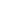 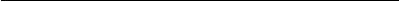 4.СИСТЕМА КОНТРОЛЯ И ЗАЧЕТНЫЕ ТРЕБОВАНИЯ.Педагогический контроль осуществляется в процессе тренировочной и соревновательной деятельности и включает следующие виды:контроль над тренировочными и соревновательными нагрузками;контроль над физической подготовленностью;контроль над технической подготовленностью.целью получения достоверной и надежной информации рекомендуется использовать следующие методы контроля: сбор мнений спортсменов и тренеров, анализ рабочей документации тренировочного процесса, педагогические наблюдения во время тренировки и соревнований определениерегистрация показателей тренировочной деятельности, тесты подготовленности спортсменов.Целью контроля является оптимизация процесса подготовки и соревновательной деятельности спортсмена на основе объективной оценки различных сторон подготовленности и функциональных возможностей важнейших систем организма.71ВЛИЯНИЕФИЗИЧЕСКИХ КАЧЕСТВ И ТЕЛОСЛОЖЕНИЯ НА РЕЗУЛЬТАТИВНОСТЬ ПО ВИДУСПОРТА ВОЛЕЙБОЛ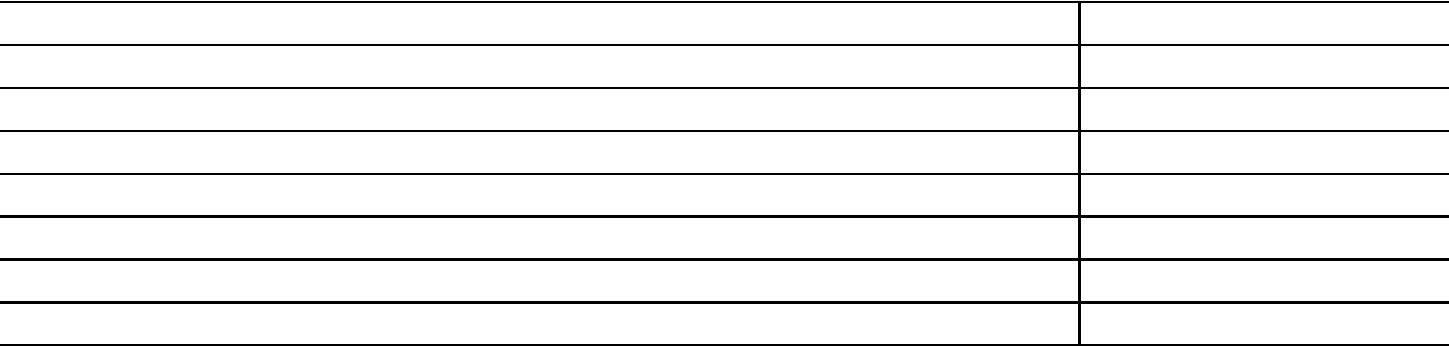 Условные обозначения: 3 - значительное влияние; 2 - среднее влияние; 1 - незначительное влияние.НОРМАТИВЫОБЩЕЙ ФИЗИЧЕСКОЙ И СПЕЦИАЛЬНОЙ ФИЗИЧЕСКОЙ ПОДГОТОВКИ ДЛЯЗАЧИСЛЕНИЯ В ГРУППЫ НА ЭТАПЕ НАЧАЛЬНОЙ ПОДГОТОВКИ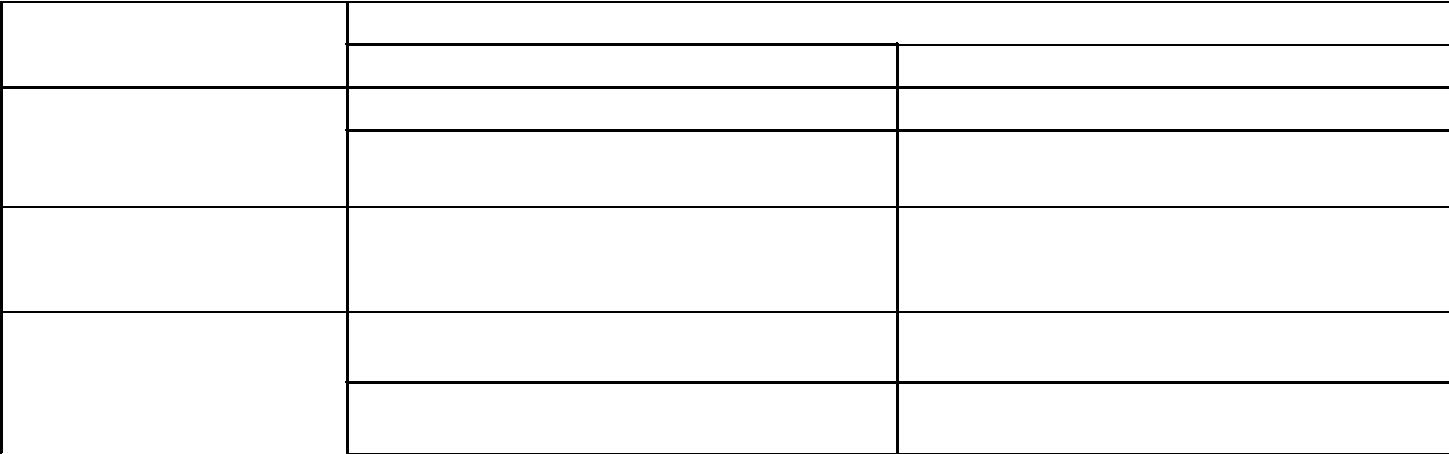 НОРМАТИВЫОБЩЕЙ ФИЗИЧЕСКОЙ И СПЕЦИАЛЬНОЙ ФИЗИЧЕСКОЙ ПОДГОТОВКИ ДЛЯ ЗАЧИСЛЕНИЯ В ГРУППЫ НА ТРЕНИРОВОЧНОМ ЭТАПЕ (ЭТАПЕ СПОРТИВНОЙ СПЕЦИАЛИЗАЦИИ)72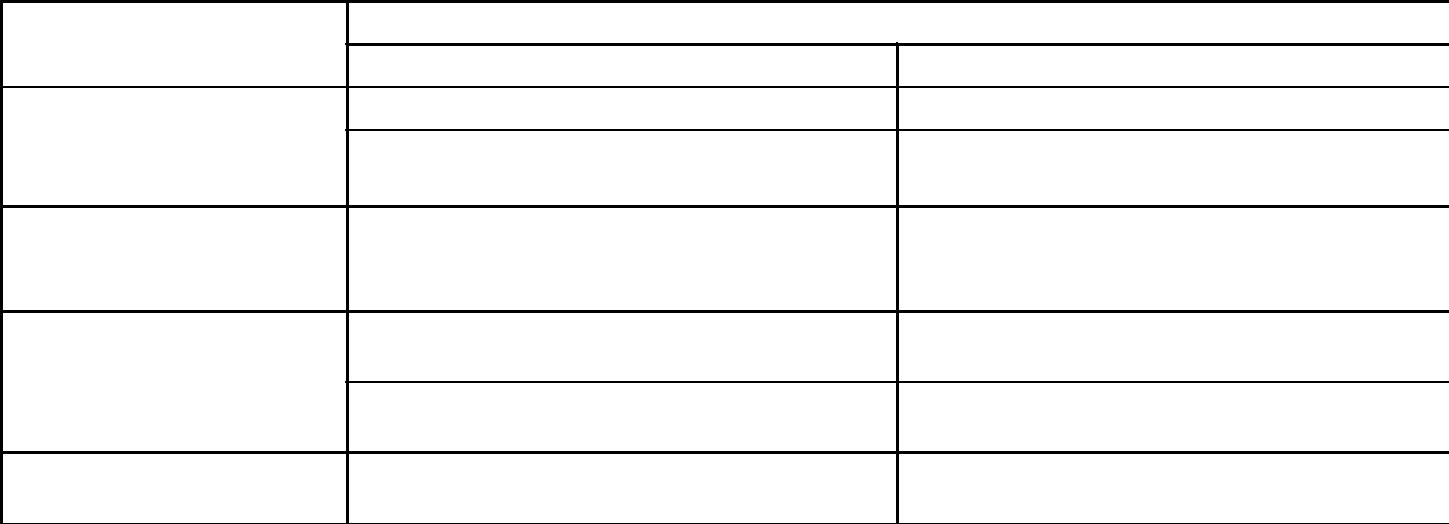 5. МАТЕРИАЛЬНО-ТЕХНИЧЕСКОЕ ОБЕСПЕЧЕНИЕТребования к материально-технической базе для осуществления спортивной подготовки:наличие волейбольного зала;наличие тренажеров;наличие раздевалок, душевой;-обеспечение оборудованием и спортивным инвентарем, необходимыми для прохождения спортивной подготовки;- обеспечение спортивной подготовки.Экипировка спортсменов для участия в соревнованиях должна соответствовать требованиям официальных правил соревнований по волейболу. Нормы обеспечения спортивной экипировкой по этапам спортивной подготовкиперечень оборудования и спортивного инвентаря, необходимых для прохождения спортивной подготовки представлены в таблицах:ОБОРУДОВАНИЕ И СПОРТИВНЫЙ ИНВЕНТАРЬ, НЕОБХОДИМЫЕ ДЛЯПРОХОЖДЕНИЯ СПОРТИВНОЙ ПОДГОТОВКИ	ОБЕСПЕЧЕНИЕ СПОРТИВНОЙ ЭКИПИРОВКОЙСпортивная экипировка, передаваемая в индивидуальное пользование6 ИНФОРМАЦИОННОЕ ОБЕСПЕЧЕНИЕ ПРОГРАММЫСписок литературных источников, перечень аудиовизуальных средств, Интернет-ресурсов для использования в работе по Программе лицами, осуществляющими спортивную подготовку и при прохождении спортивной подготовки лицами, проходящими спортивную подготовку по виду спорта волейбол в Областном бюджетном учреждении дополнительного образования «Областная комплексная детско-юношеская спортивная школа олимпийского резерва с филиалами в городах и районах области»:74Список литературных источников: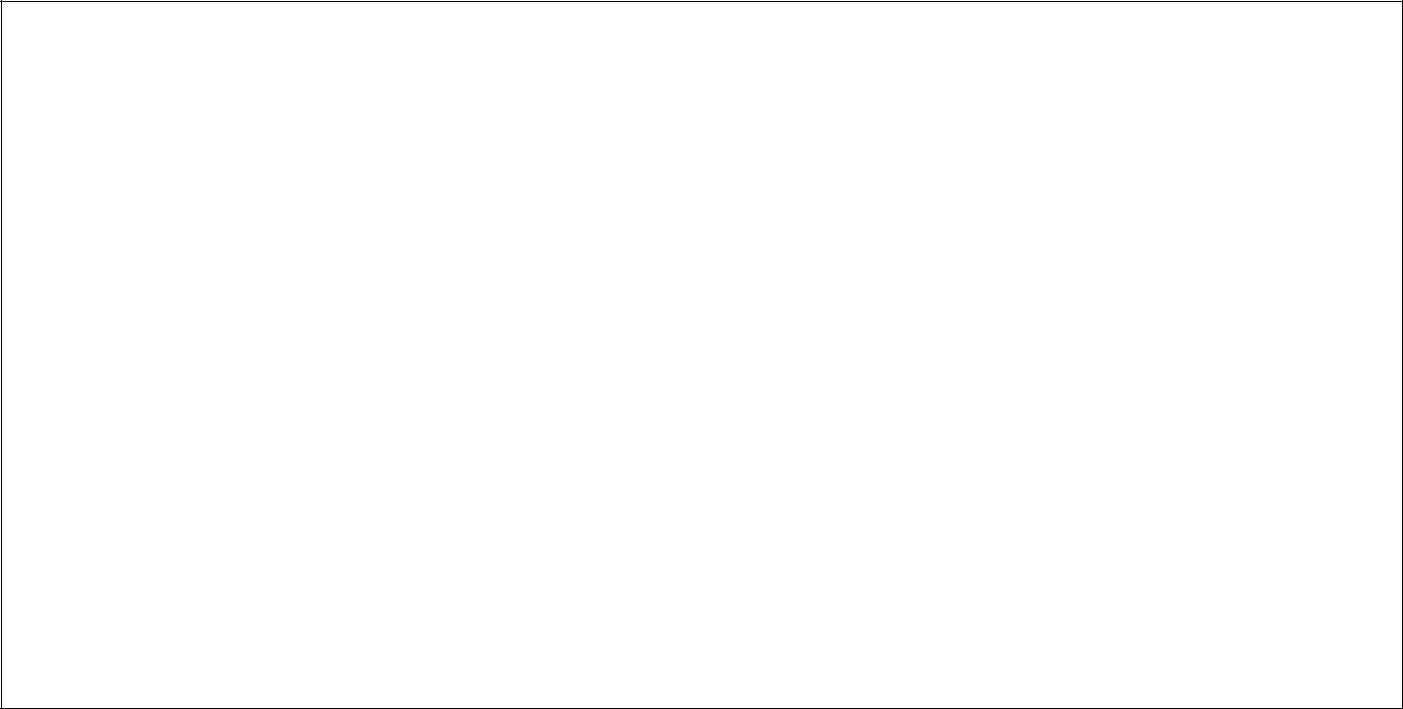 Банников А.м, Костюков В.В. Волейбол (тренировка, техника, тактика). Краснодар, 2001Волейбол: Примерная программа спортивной подготовки по волейболу для ДЮСШ, СДЮШОР. –М: Советский спорт, 2005.Железняк Ю.Д. Волейбол. - В кн.: Спортивные игры. – М.: Академия, 2004.-С.3-95.Шипулин   Г.Я.,  Сердюков  О.Э.  Эффективность   технико-тактических действий в соревновательной деятельности высококвалифицированных волейболистов // Теория и практика физической культуры. – 2001.Железняк Ю.Д., Шипулин Г.Я., Сердюков О.Э. Тенденции развития классического волейбола на современном этапе // Теория и практика физической культуры. – 2004.Волейбол. – М.: Федерация волейбола России. – 2001. М2.Волейбол / Под ред. А.В.Беляева, М.В.Савина. – 2000.Перечень Интернет-ресурсов: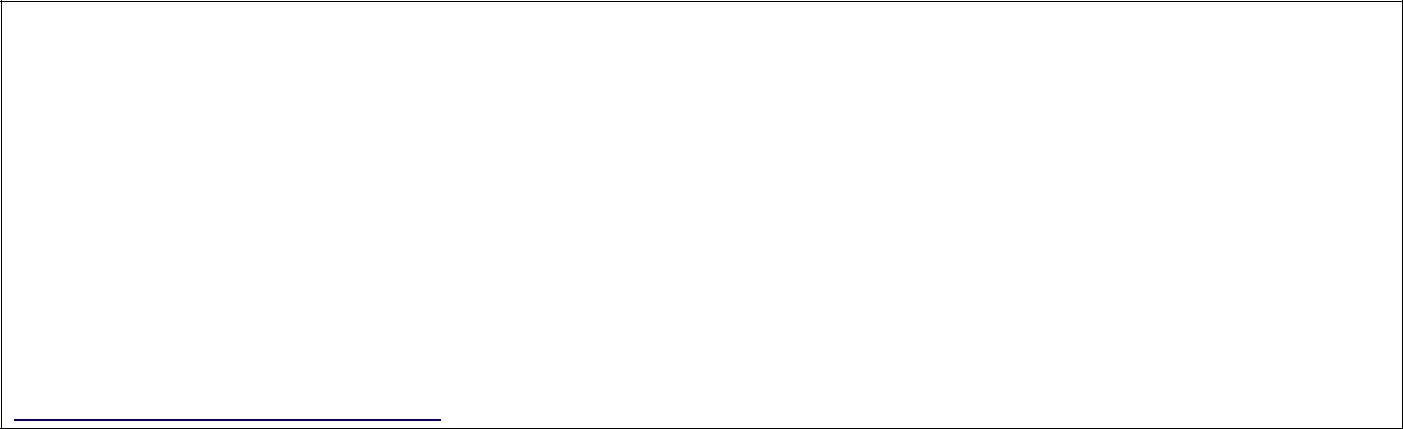 Официальный сайт всероссийской федерации ПО ВИДУ СПОРТА [Электронный ресурс]. URL: http://www.volley.ru/Официальный сайт Международной федерации ПО ВИДУ СПОРТА [Электронный ресурс]. URL: http://www.fivb.org/Официальный сайт министерства спорта РФ [Электронный ресурс]. URL: http://www.minsport.gov.ru.Официальный сайт научно-теоретического журнала «Теория и практика физической культуры [Электронный ресурс]. URL: http://lib. sportedu. ru/ press.75…3.МЕТОДИЧЕСКАЯ ЧАСТЬ11ПРОГРАММЫ………………….4.СИСТЕМА КОНТРОЛЯ И ЗАЧЕТНЫЕ71ТРЕБОВАНИЯ……5.МАТЕРИАЛЬНО-ТЕХНИЧЕСКОЕ73ОБЕСПЕЧЕНИЕ……….6.ПЕРЕЧЕНЬ ИНФОРМАЦИОННОГО75ОБЕСПЕЧЕНИЯ…….Этапы спортивнойПродолжительностьМинимальныйНаполняемость группподготовкиэтапов (в годах)возраст для(человек)зачисления в группы(лет)Этап начальной3914-25подготовкиТренировочный этап51212-20(этап спортивнойспециализации)Разделы спортивной подготовкиЭтапы и годы спортивной подготовкиЭтапы и годы спортивной подготовкиЭтапы и годы спортивной подготовкиЭтапы и годы спортивной подготовкиЭтапы и годы спортивной подготовкиЭтап начальнойЭтап начальнойЭтап начальнойТренировочный этапТренировочный этапподготвкиподготвки(этап спортивной(этап спортивнойспециализации)специализации)1 годСвышеДо двух летСвышегодадвух летОбщая физическая подготовка (%)28-3025-2818-208 -- 12Специальная физическая подготовка (%)9 -- 1110 -- 1210 -- 1412 -- 14Техническая подготовка (%)20-2222-2323-2424-25Тактическая, теоретическая,12 -- 1515 -- 2022 -- 2525 -- 30психологическая подготовка, медико-восстановительные мероприятия (%)Технико-тактическая (интегральная)12 -- 1510 -- 148 -- 108 -- 10подготовка (%)Участие в соревнованиях, тренерская и8 -- 1210 -- 1210 -- 1413 -- 15судейская практика (%)№Вид тренировочных сборовПредельнаяПредельнаяОптимальноеп\ппродолжительность сборовпродолжительность сборовпродолжительность сборовчислопо этапам спортивнойпо этапам спортивнойпо этапам спортивнойучастниковподготовки (количествоподготовки (количествоподготовки (количествосборадней)дней)ТренировочныЭтапй этап (этапначальнойспортивнойподготовкиспециализации)1. Тренировочные сборы по подготовке к соревнованиям1. Тренировочные сборы по подготовке к соревнованиям1. Тренировочные сборы по подготовке к соревнованиям1. Тренировочные сборы по подготовке к соревнованиям1,1Тренировочные сборы по подготовке к18-Определяетсямеждународным соревнованияморганизацией,осуществляющ1,2Тренировочные сборы по подготовке к14-осуществляющ1,2Тренировочные сборы по подготовке к14-ей спортивнуючемпионатам, кубкам, первенствамподготовкуРоссии1,3Тренировочные сборы по подготовке к14-другим всероссийским соревнованиям1,4Тренировочные сборы по подготовке к14-официальным соревнованиям субъектаРФ2. Специальные тренировочные сборы2. Специальные тренировочные сборы2. Специальные тренировочные сборы2,1Тренировочные сборы по общей или14-Не менее 70%специальной физической подготовкеот составагруппы лиц,проходящихспортивнуюподготовку наопределенномэтапе2,2Восстановительные тренировочные сборыДо 14 дней-Участникисоревнований2,3Тренировочные сборы для комплексногоДо 5 дней, но-В соответствиимедицинского обследованияне более 2 раз вс планомгодкомплексногогодмедицинскогомедицинскогообследования2,4Тренировочные сборы в каникулярныйДо 21 дня подряд и не болееДо 21 дня подряд и не болееДо 21 дня подряд и не болееНе менее 60%периоддвух сборов в годдвух сборов в годдвух сборов в годот составагруппы лиц,проходящихспортвнуюподготовку наопределенномэтапе2,5Просмотровые тренировочные сборы дляДо 60 дней-В соответствиикадидатов на зачисление в ОУ среднего-с правиламикадидатов на зачисление в ОУ среднегос правиламипрофессионального образования,приемапрофессионального образования,осуществляющие деятельность в областиФК и спортаВидыЭтапы и годы спортивной подготовкиЭтапы и годы спортивной подготовкиЭтапы и годы спортивной подготовкиЭтапы и годы спортивной подготовкисоревнованийЭтап начальнойЭтап начальнойТренировочный этапТренировочный этап(игр)подготовки(этап спортивной(этап спортивнойспециализации)специализации)До годаСвышеДо двухСвышегодалетдвух летКонтрольные1 - 31 - 33 - 53 - 5Отборочные--1 - 31 - 3Основные1133Всего игр2020 - 2540 - 5050 - 60Этапный нормативЭтапы и годы спортивнойЭтапы и годы спортивнойЭтапы и годы спортивнойподготовкиподготовкиЭтап начальнойЭтап начальнойТренировочный этап (этапТренировочный этап (этапподготовкиподготовкиспортивнойДо годаспециализации)специализации)До годаСвышеДо двух летСвышеКоличество часов в неделюгодадвух летКоличество часов в неделю681212 - 18 Количество тренировок в неделю3 - 43 - 44 - 66 - 7№Разделы подготовкиЭНПТЭТЭ№Разделы подготовки1 год2 год3 год1 год2 год3 год4 год5 год1Теория и методикафизической культуры2836365858696969и спорта2Общая физическая6072727070696969подготовка3Специальная физ.607272100100138138138подготовка4Избранный вид122180180328328406406406спорта5Приёмные,контрольные и68888888переводныеиспытания6Итого часов276/6368/8368/8552/12552/12690/15690/15690/15Содержание мероприятияСодержание мероприятияСодержание мероприятияСодержание мероприятияФормаСроки реализацииСодержание мероприятияСодержание мероприятияСодержание мероприятияСодержание мероприятияпроведениямероприятийпроведениямероприятийИнформированиеИнформированиеспортсменовспортсменовозапрещенных веществахзапрещенных веществахзапрещенных веществахзапрещенных веществахОзнакомлениеОзнакомлениеспорядкомпорядкомпроведения   допинг-контроля   ипроведения   допинг-контроля   ипроведения   допинг-контроля   ипроведения   допинг-контроля   ипроведения   допинг-контроля   иЛекции, беседы,антидопинговыми правиламиантидопинговыми правиламиантидопинговыми правиламиантидопинговыми правиламииндивидуальныеОзнакомлениеОзнакомлениесправамиииндивидуальныеобязанностями спортсменаобязанностями спортсменаобязанностями спортсменаобязанностями спортсменаконсультацииУстанавливаются вПовышениеосведомленностиосведомленностиосведомленностиУстанавливаются вПовышениеосведомленностиосведомленностиосведомленностисоответствии сспортсменов об опасности допингаспортсменов об опасности допингаспортсменов об опасности допингаспортсменов об опасности допингаспортсменов об опасности допингасоответствии сспортсменов об опасности допингаспортсменов об опасности допингаспортсменов об опасности допингаспортсменов об опасности допингаспортсменов об опасности допингаграфикомдля здоровьяграфикомдля здоровьяКонтроль знаний антидопинговыхКонтроль знаний антидопинговыхКонтроль знаний антидопинговыхКонтроль знаний антидопинговыхОпросы иправилтестированиеУчастиевобразовательныхобразовательныхобразовательныхСеминарысеминарахФормированиеФормированиекритическогокритическогоТренинговыеотношения к допингуотношения к допингуотношения к допингупрограммыФизические качества и телосложениеУровень влиянияСкоростные способности3Мышечная сила2Вестибулярная устойчивость3Выносливость2Гибкость1Координационные способности3Телосложение3РазвиваемоеКонтрольные упражнения (тесты)Контрольные упражнения (тесты)физическое качествоЮношиДевушкиЮношиДевушкиБыстротаБег 30 м (не более 5,1 с)Бег 30 м (не более 5,7 с)Челночный бег 5 x 6 м (не болееЧелночный бег 5 x 6 м (не болееСила11,0 с)11,5 с)СилаБросок мяча весом 1 кг из-заБросок мяча весом 1 кг из-за головыголовы двумя руками стоя (недвумя руками стоя (не менее 12 м)Скоростно-силовыеменее 12,5 м)Прыжок в длину с места (не менееСкоростно-силовыеПрыжок в длину с места (не менееПрыжок в длину с места (не менеекачества210 см)190 см)Прыжок вверх с места со взмахомПрыжок вверх с места со взмахомруками (не менее 54 см)руками (не менее 46 см)РазвиваемоеКонтрольные упражнения (тесты)Контрольные упражнения (тесты)физическое качествоЮношиДевушкиЮношиДевушкиБыстротаБег 30 м (не более 5,0 с)Бег 30 м (не более 5,5 с)Челночный бег 5 x 6 м (не болееЧелночный бег 5 x 6 м (не болееСила10,9 с)11,2 с)СилаБросок мяча весом 1 кг из-заБросок мяча весом 1 кг из-за головыголовы двумя руками стоя (недвумя руками стоя (не менее 12,5 м)Скоростно-силовыеменее 16 м)Прыжок в длину с места (не менееСкоростно-силовыеПрыжок в длину с места (не менееПрыжок в длину с места (не менеекачества220 см)200 см)Прыжок вверх с места со взмахомПрыжок вверх с места со взмахомТехническоеруками (не менее 56 см)руками (не менее 48 см)ТехническоеОбязательная техническаяОбязательная техническаямастерствопрограммапрограммаNНаименованиеЕдиницаКоличествоп/пизмеренияизделийп/пОборудование и спортивный инвентарьОборудование и спортивный инвентарьОборудование и спортивный инвентарьОборудование и спортивный инвентарь1Сетка волейбольная со стойкамикомплект22Мяч волейбольныйштук253Протектор для волейбольных стоекштук4Дополнительное и вспомогательное оборудование и спортивный инвентарьДополнительное и вспомогательное оборудование и спортивный инвентарьДополнительное и вспомогательное оборудование и спортивный инвентарь4Барьер легкоатлетическийштук205Гантели массивные от 1 до 5 кгкомплект36Мяч набивной (медицинбол) весом от 1 до 5 кгштук167Корзина для мячейштук28Мяч теннисныйштук109Мяч футбольныйштук210Насос для накачивания мячей в комплекте с игламиштук311Скакалка гимнастическаяштук2512Скамейка гимнастическаяштук413Утяжелитель для ногкомплект2514Утяжелитель для руккомплект2515Эспандер резиновый ленточныйштук25Этапы спортивной подготовкиЭтапы спортивной подготовкиЭтапы спортивной подготовкиЭтап начальнойЭтап начальнойТренировочный этапТренировочный этапЭтапЭтап начальнойЭтап начальнойТренировочный этапТренировочный этапсовершенствованиясовершенствованияЭтап высшегоЭтап высшегоЭтап начальнойЭтап начальной(этап спортивной(этап спортивнойсовершенствованиясовершенствованияЭтап высшегоЭтап высшегоNЕдиницаРасчетна яподготовкиподготовки(этап спортивной(этап спортивнойспортивногоспортивногоспортивного мастерстваспортивного мастерстваNНаименованиеЕдиницаРасчетна яподготовкиподготовкиспециализации)специализации)спортивногоспортивногоспортивного мастерстваспортивного мастерствап/пНаименованиеизмерен ияединицаспециализации)специализации)мастерствамастерствап/пизмерен ияединицамастерствамастерстваСрокколисроксрокколичессрокколичествоэксплуатацчестэксплуатаколичествоэксплуатаколичесэксплуатаколичествоэксплуатацчестэксплуатаколичествоэксплуататвоэксплуатаии (лет)воции (лет)ции (лет)твоции (лет)ии (лет)воции (лет)ции (лет)ции (лет)Костюмна1Костюмштукзанимаю--1211111ветрозащитныйштукзанимаю--121111ветрозащитныйщегосящегосяКостюмна2спортивныйштукзанимаю------12парадныйщегосяКроссовки дляна3Кроссовки дляпарзанимаю--2121313волейболапарзанимаю--212131волейболащегосящегосяКроссовкина4легкоатлетичеспарзанимаю--111121киещегосяна5Майкаштукзанимаю--414161щегосяна6Носкипарзанимаю--214161щегосяна7Полотенцештукзанимаю-----111щегосяна8Сумка спортивнаяштукзанимаю---12121щегосяФиксаторнаголеностопногона9голеностопногокомплектзанимаю--1121219суставакомплектзанимаю--112121суставащегося(голеностопник)щегося(голеностопник)Фиксаторна10коленного суставакомплектзанимаю--112121(наколенник)щегосяФиксаторналучезапястногона11лучезапястногокомплектзанимаю----212111суставакомплектзанимаю----2121суставащегося(напульсник)щегося(напульсник)на12Футболкаштукзанимаю--213141щегосяШапкана13Шапкаштукзанимаю--12111113спортивнаяштукзанимаю--121111спортивнаящегосящегосяШорты (трусы)на14Шорты (трусы)штукзанимаю--31515114спортивныештукзанимаю--315151спортивныещегосящегосяШортына15эластичныештукзанимаю--112131(тайсы)щегося